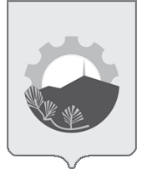 АДМИНИСТРАЦИЯ АРСЕНЬЕВСКОГО ГОРОДСКОГО ОКРУГА П О С Т А Н О В Л Е Н И ЕО внесении изменений в постановление администрацииАрсеньевского городского округа от 14 ноября 2019 года № 824-па «Об утверждении муниципальной программы «Благоустройство Арсеньевского городского округа» на 2020-2027 годы»В целях организации мероприятий по благоустройству территории Арсеньевского городского округа, на основании Федерального закона от 06 октября 2003 года № 131–ФЗ «Об общих принципах организации местного самоуправления в Российской Федерации», муниципальных правовых актов  Арсеньевского городского  округа от 28 сентября 2023 года № 48-МПА, от 25 октября 2023 года      № 57-МПА, от 29 ноября 2023 года № 65-МПА «О внесении изменений в муниципальный правовой акт Арсеньевского городского округа от 28 декабря 2022 года № 19-МПА «О бюджете Арсеньевского городского округа на 2023 год и плановый период 2024 и 2025 годов», постановления администрации Арсеньевского городского округа от 13 апреля 2023 года № 200-па «О порядке разработки и реализации муниципальных программ Арсеньевского городского округа», постановления администрации Арсеньевского городского округа от 12 октября 2023 года № 632-па «О внесении изменений в постановление администрации Арсеньевского городского округа от 30 августа 2019 года № 635-па «Об утверждении Перечня муниципальных программ Арсеньевского городского округа» руководствуясь Уставом Арсеньевского городского округа, администрация Арсеньевского городского округа ПОСТАНОВЛЯЕТ:1. Внести в муниципальную программу «Благоустройство Арсеньевского городского округа» на 2020-2027 годы, утвержденную постановлением администрации Арсеньевского городского округа от 14 ноября 2019 года № 824-па (в редакции постановлений администрации Арсеньевского городского округа от 30 сентября 2020 года № 595-па, от 29 декабря 2020 года № 781-па, от 17 марта 2021 года 132-па, от 07 декабря 2021 года 606-па, от 18 марта 2022 года № 146-па, от 26 сентября 2022 года № 557-па, от 28 декабря 2022 года № 750-па, от 01 марта 2023 года № 85-па, от 24 октября 2023 № 650-па) (далее – Программа), следующие изменения:1.1. Исключить из наименования Программы и из пункта 1 настоящего постановления слова «на 2020-2027 годы»;1.2. Изложить приложение № 1 Программы (Паспорт муниципальной программы Арсеньевского городского округа «Благоустройство Арсеньевского городского округа») в редакции приложения № 1 к настоящему постановлению;1.3. Изложить приложение № 2 к Программе (Прогноз сводных показателей муниципальных заданий на оказание муниципальных услуг (выполнение работ) муниципальными бюджетными учреждениями в рамках муниципальной программы Арсеньевского городского округа «Благоустройство Арсеньевского городского округа») в редакции приложения № 2 к настоящему постановлению.2. Организационному управлению администрации Арсеньевского городского округа (Абрамова) обеспечить официальное опубликование и размещение на официальном сайте администрации Арсеньевского городского округа настоящего постановления. Глава городского округа                                                                                      В.С. ПивеньПАСПОРТмуниципальной программы Арсеньевского городского округа«Благоустройство Арсеньевского городского округа» 1. Основные положения________________2. Показатели муниципальной программы Арсеньевского городского округа«Благоустройство Арсеньевского городского округа» (1) – отражаются документы, в соответствии с которыми данный показатель определен как приоритетный_______________3. Структура муниципальной программы Арсеньевского городского округа«Благоустройство Арсеньевского городского округа» (наименование муниципальной программы)________________4. Финансовое обеспечение муниципальной программы Арсеньевского городского округа«Благоустройство Арсеньевского городского округа» (наименование муниципальной программы)5. Информация о социальных, финансовых, стимулирующих налоговых льготах, предусмотренных в рамках реализации муниципальной программы Арсеньевского городского округа«Благоустройство Арсеньевского городского округа» (наименование муниципальной программы)Стимулирующие, социальные и финансовые налоговые льготы (налоговые расходы) в рамках реализации мероприятий муниципальной программы не предусмотрены.______________»ПРОГНОЗ сводных показателей муниципальных заданий на оказание муниципальных услуг (выполнение работ) муниципальными бюджетными учреждениями в рамках муниципальной программы Арсеньевского городского округа «Благоустройство Арсеньевского городского округа» (наименование муниципальной программы)_______________»24 января 2024 г.г. Арсеньев №49-паПриложение № 1к постановлению администрацииАрсеньевского городского округа      от 24 января 2024 года № 49-па«Приложение № 1к муниципальной программе«Благоустройство Арсеньевского городского округа»Куратор муниципальной программыПервый заместитель главы администрации Арсеньевского городского округа (далее - городской округ)Ответственный исполнитель муниципальной программыуправление жизнеобеспечения администрации городского округа Соисполнители муниципальной программыМБУ «Специализированная служба Арсеньевского городского округа», управление культуры администрации городского округа, финансовое управление администрации городского округаПериод реализации муниципальной программы2020-2027 годыЦели муниципальной программы1. Улучшение санитарного и эстетического вида территории городского округа;2. Увеличение срока службы дорожного покрытия улиц городского округа;3. Улучшение внешнего вида территории кладбищ и организация похоронного дела в городском округе;4. Улучшение внешнего облика и экологической обстановки за счет увеличения количества зеленых насаждений и приведение в надлежащее состояние существующих объектов озеленения на территории городского округа;5. Повышение уровня эстетики городского округа и создание условий для духовно-нравственного развития горожан в праздничные дни;6. Улучшение качества жизнедеятельности горожан в результате эффективного функционирования системы ливневой канализации и обеспечения отвода воды в период интенсивных осадков, резких оттепелей и паводковПодпрограммы1. Подпрограмма № 1 «Содержание территории городского округа»;2. Подпрограмма № 2 «Содержание территории городских кладбищ»;3. Подпрограмма № 3 «Озеленение городского округа»;4. Подпрограмма № 4 «Подготовка территории городского округа к праздничным мероприятиям»;5. Подпрограмма № 5 «Содержание и развитие системы ливневой канализации городского округа» Объемы средств бюджета городского округа на финансирование муниципальной программы и прогнозная оценка привлекаемых на реализацию ее целей средств федерального бюджета, бюджета Приморского края, внебюджетных источниковИсточником финансирования мероприятий муниципальной программы являются средства федерального бюджета, бюджета Приморского края и бюджета городского округа.Общий объем финансирования мероприятий муниципальной программы составляет                         413 891,58924 тыс. руб., в т.ч. по годам:2020 год – 51 029,50475 тыс. руб.;2021 год – 51 589,76300 тыс. руб.;2022 год – 54 269,75594 тыс. руб.;2023 год – 68 060,63004 тыс. руб.;2024 год – 47 640,13995 тыс. руб.;2025 год – 47 100,59852 тыс. руб.;2026 год – 47 100,59852 тыс. руб.;2027 год – 47 100,59852 тыс. руб.Объем средств бюджета городского округа на финансирование муниципальной программы – 412 940,23681 тыс. руб., в том числе по годам:2020 год – 51 029,50475 тыс. руб.;2021 год – 51 566,28600 тыс. руб.;2022 год – 54 235,84494 тыс. руб.;2023 год – 67 984,69104 тыс. руб.;2024 год – 47 030,97752 тыс. руб.;2025 год – 47 030,97752 тыс. руб.;2026 год – 47 030,97752 тыс. руб.;2027 год – 47 030,97752 тыс. руб.Прогнозная оценка привлекаемых средств из федерального бюджета на финансирование муниципальной программы - 542,21943 тыс. руб., в том числе по годам:2024 год - 542,21943 тыс. руб.Прогнозная оценка привлекаемых средств из бюджета Приморского края на финансирование муниципальной программы – 409,13300 тыс. руб., в том числе по годам:2021 год - 23,47700 тыс. руб.;2022 год - 33,91100 тыс. руб.;2023 год – 75,93900 тыс. руб.;2024 год - 66,94300 тыс. руб.;2025 год - 69,62100 тыс. руб.;2026 год - 69,62100 тыс. руб.;2027 год - 69,62100 тыс. руб.Влияние муниципальной программы на достижение национальных целей развития Российской ФедерацииРеализация муниципальной программы служит достижению национальной цели развития Российской Федерации «Комфортная и безопасная среда для жизни»N п/пНаименование показателяЕд. изм.Значения показателейЗначения показателейЗначения показателейЗначения показателейЗначения показателейЗначения показателейЗначения показателейЗначения показателейЗначения показателейДокумент (1)Ответственный за достижение показателяСвязь с показателями национальных целейN п/пНаименование показателяЕд. изм.2019(база)20202021202220232024202520262027Документ (1)Ответственный за достижение показателяСвязь с показателями национальных целей123456789101112131415Цель муниципальной программы «Благоустройство Арсеньевского городского округа» № 1. Улучшение санитарного и эстетического вида территории городского округаЦель муниципальной программы «Благоустройство Арсеньевского городского округа» № 1. Улучшение санитарного и эстетического вида территории городского округаЦель муниципальной программы «Благоустройство Арсеньевского городского округа» № 1. Улучшение санитарного и эстетического вида территории городского округаЦель муниципальной программы «Благоустройство Арсеньевского городского округа» № 1. Улучшение санитарного и эстетического вида территории городского округаЦель муниципальной программы «Благоустройство Арсеньевского городского округа» № 1. Улучшение санитарного и эстетического вида территории городского округаЦель муниципальной программы «Благоустройство Арсеньевского городского округа» № 1. Улучшение санитарного и эстетического вида территории городского округаЦель муниципальной программы «Благоустройство Арсеньевского городского округа» № 1. Улучшение санитарного и эстетического вида территории городского округаЦель муниципальной программы «Благоустройство Арсеньевского городского округа» № 1. Улучшение санитарного и эстетического вида территории городского округаЦель муниципальной программы «Благоустройство Арсеньевского городского округа» № 1. Улучшение санитарного и эстетического вида территории городского округаЦель муниципальной программы «Благоустройство Арсеньевского городского округа» № 1. Улучшение санитарного и эстетического вида территории городского округаЦель муниципальной программы «Благоустройство Арсеньевского городского округа» № 1. Улучшение санитарного и эстетического вида территории городского округаЦель муниципальной программы «Благоустройство Арсеньевского городского округа» № 1. Улучшение санитарного и эстетического вида территории городского округаЦель муниципальной программы «Благоустройство Арсеньевского городского округа» № 1. Улучшение санитарного и эстетического вида территории городского округаЦель муниципальной программы «Благоустройство Арсеньевского городского округа» № 1. Улучшение санитарного и эстетического вида территории городского округаЦель муниципальной программы «Благоустройство Арсеньевского городского округа» № 1. Улучшение санитарного и эстетического вида территории городского округа1Площадь убираемой территории городского округа (ежегодно), в т.ч.кв. м774262,25774262,25834262,25122900012290001229000122900012290001229000разд. 3 главы IV муниципального правового акта Арсеньевского городского округа от 28.12.2018 г. № 85-МПА «Правила по благоустройству территории Арсеньевского городского округа»управление жизнеобеспечения администрации городского округаулучшение качества городской среды в полтора раза1Площадь убираемой территории кладбищ (ежегодно)кв. м0060000600006000060000600006000060000разд. 3 главы IV муниципального правового акта Арсеньевского городского округа от 28.12.2018 г. № 85-МПА «Правила по благоустройству территории Арсеньевского городского округа»управление жизнеобеспечения администрации городского округаулучшение качества городской среды в полтора раза2Количество вывезенного мусора при ликвидации несанкционированных свалок (ежегодно)куб. м296296019034650505050разд. 8 главы IV муниципального правового акта Арсеньевского городского округа от 28.12.2018 г. № 85-МПА «Правила по благоустройству территории Арсеньевского городского округа»управление жизнеобеспечения администрации городского округаулучшение качества городской среды в полтора раза3Количество составленных схем расположения контейнерных площадок для накопления ТКО (нарастающим итогом)шт.011111111п.п. р.2)  п.2) раздела 2 ст. 51 муниципального правового акта Арсеньевского городского округа от 04.08.2009 № 187-МПА «Устав Арсеньевского городского округа Приморского края»управление жизнеобеспечения администрации городского округаулучшение качества городской среды в полтора раза4Количество установленных контейнерных площадок для накопления ТКО (нарастающим итогом)шт.01523222222222222п.п. р.1)  п.2) раздела 2 ст. 51 муниципального правового акта Арсеньевского городского округа от 04.08.2009 № 187-МПА «Устав Арсеньевского городского округа Приморского края»управление жизнеобеспечения администрации городского округаулучшение качества городской среды в полтора раза5Площадь ежегодно проводимой акарицидной противоклещевой обработки на территории городского округа (ежегодно)кв. м184000258550262850262850262850146000146000146000146000раздел X постановления Главного государственного санитарного врача РФ от 28.01.2021 № 4 «Об утверждении санитарных правил и норм СанПиН 3.3686-21 «Санитарно-эпидемиологические требования по профилактике инфекционных болезней»   управление жизнеобеспечения администрации городского округаулучшение качества городской среды в полтора раза6Количество составленных отчетов о местах дислокации животных без владельцев (нарастающим итогом)шт.001111111ст.3 Закона Приморского края от 26.12.2019 № 692-КЗ «Об отдельных вопросах в области обращения с животными в Приморском крае»управление жизнеобеспечения администрации городского округаулучшение качества городской среды в полтора раза7Площадь общественной территории, переданной на содержание в рамках концессионного соглашения (ежегодно)кв. м00003108131081310813108131081разд. 3 главы IV муниципального правового акта Арсеньевского городского округа от 28.12.2018 г. № 85-МПА «Правила по благоустройству территории Арсеньевского городского округа»управление жизнеобеспечения администрации городского округаулучшение качества городской среды в полтора раза8Количество устроенных зон отдыха (нарастающим итогом)шт.000000000п.п. н) п.2) раздела 2 ст. 51 муниципального правового акта Арсеньевского городского округа от 04.08.2009 № 187-МПА «Устав Арсеньевского городского округа Приморского края»управление жизнеобеспечения администрации городского округаулучшение качества городской среды в полтора разаЦель муниципальной программы «Благоустройство Арсеньевского городского округа» № 2. Увеличение срока службы дорожного покрытия улиц городского округаЦель муниципальной программы «Благоустройство Арсеньевского городского округа» № 2. Увеличение срока службы дорожного покрытия улиц городского округаЦель муниципальной программы «Благоустройство Арсеньевского городского округа» № 2. Увеличение срока службы дорожного покрытия улиц городского округаЦель муниципальной программы «Благоустройство Арсеньевского городского округа» № 2. Увеличение срока службы дорожного покрытия улиц городского округаЦель муниципальной программы «Благоустройство Арсеньевского городского округа» № 2. Увеличение срока службы дорожного покрытия улиц городского округаЦель муниципальной программы «Благоустройство Арсеньевского городского округа» № 2. Увеличение срока службы дорожного покрытия улиц городского округаЦель муниципальной программы «Благоустройство Арсеньевского городского округа» № 2. Увеличение срока службы дорожного покрытия улиц городского округаЦель муниципальной программы «Благоустройство Арсеньевского городского округа» № 2. Увеличение срока службы дорожного покрытия улиц городского округаЦель муниципальной программы «Благоустройство Арсеньевского городского округа» № 2. Увеличение срока службы дорожного покрытия улиц городского округаЦель муниципальной программы «Благоустройство Арсеньевского городского округа» № 2. Увеличение срока службы дорожного покрытия улиц городского округаЦель муниципальной программы «Благоустройство Арсеньевского городского округа» № 2. Увеличение срока службы дорожного покрытия улиц городского округаЦель муниципальной программы «Благоустройство Арсеньевского городского округа» № 2. Увеличение срока службы дорожного покрытия улиц городского округаЦель муниципальной программы «Благоустройство Арсеньевского городского округа» № 2. Увеличение срока службы дорожного покрытия улиц городского округаЦель муниципальной программы «Благоустройство Арсеньевского городского округа» № 2. Увеличение срока службы дорожного покрытия улиц городского округаЦель муниципальной программы «Благоустройство Арсеньевского городского округа» № 2. Увеличение срока службы дорожного покрытия улиц городского округа9Площадь гравийных дорог с исправленным профилем основания (ежегодно)пог.м20 936,944 194,862 19562 19562 19562 19562 19562 19562 195п.п. ж) п.2) раздела 2 ст. 51 муниципального правового акта Арсеньевского городского округа от 04.08.2009 № 187-МПА «Устав Арсеньевского городского округа Приморского края»управление жизнеобеспечения администрации городского округаулучшение качества городской среды в полтора разаЦель муниципальной программы «Благоустройство Арсеньевского городского округа» № 3. Улучшение внешнего вида территории кладбищ и организация похоронного дела в городском округеЦель муниципальной программы «Благоустройство Арсеньевского городского округа» № 3. Улучшение внешнего вида территории кладбищ и организация похоронного дела в городском округеЦель муниципальной программы «Благоустройство Арсеньевского городского округа» № 3. Улучшение внешнего вида территории кладбищ и организация похоронного дела в городском округеЦель муниципальной программы «Благоустройство Арсеньевского городского округа» № 3. Улучшение внешнего вида территории кладбищ и организация похоронного дела в городском округеЦель муниципальной программы «Благоустройство Арсеньевского городского округа» № 3. Улучшение внешнего вида территории кладбищ и организация похоронного дела в городском округеЦель муниципальной программы «Благоустройство Арсеньевского городского округа» № 3. Улучшение внешнего вида территории кладбищ и организация похоронного дела в городском округеЦель муниципальной программы «Благоустройство Арсеньевского городского округа» № 3. Улучшение внешнего вида территории кладбищ и организация похоронного дела в городском округеЦель муниципальной программы «Благоустройство Арсеньевского городского округа» № 3. Улучшение внешнего вида территории кладбищ и организация похоронного дела в городском округеЦель муниципальной программы «Благоустройство Арсеньевского городского округа» № 3. Улучшение внешнего вида территории кладбищ и организация похоронного дела в городском округеЦель муниципальной программы «Благоустройство Арсеньевского городского округа» № 3. Улучшение внешнего вида территории кладбищ и организация похоронного дела в городском округеЦель муниципальной программы «Благоустройство Арсеньевского городского округа» № 3. Улучшение внешнего вида территории кладбищ и организация похоронного дела в городском округеЦель муниципальной программы «Благоустройство Арсеньевского городского округа» № 3. Улучшение внешнего вида территории кладбищ и организация похоронного дела в городском округеЦель муниципальной программы «Благоустройство Арсеньевского городского округа» № 3. Улучшение внешнего вида территории кладбищ и организация похоронного дела в городском округеЦель муниципальной программы «Благоустройство Арсеньевского городского округа» № 3. Улучшение внешнего вида территории кладбищ и организация похоронного дела в городском округеЦель муниципальной программы «Благоустройство Арсеньевского городского округа» № 3. Улучшение внешнего вида территории кладбищ и организация похоронного дела в городском округе10Площадь убираемой территории кладбищ (ежегодно)кв. м60000600000000000разд. 3 главы IV муниципального правового акта Арсеньевского городского округа от 28.12.2018 г. № 85-МПА «Правила по благоустройству территории Арсеньевского городского округа»управление жизнеобеспечения администрации городского округаулучшение качества городской среды в полтора раза11Количество земельных участков, предоставленных для погребения умерших (ежегодно)ед.588720720720720720720720720разд. 4 МПА Арсеньевского городского округа от 02.10.2017 № 04-МПА «Положение об организации похоронного дела и содержании общественных кладбищ на территории Арсеньевского городского округа»управление жизнеобеспечения администрации городского округаулучшение качества городской среды в полтора раза12Ожидаемое количество умерших (неопознанных и невостребованных) (ежегодно)ед.2796487777разд. 8 МПА Арсеньевского городского округа от 02.10.2017 № 04-МПА «Положение об организации похоронного дела и содержании общественных кладбищ на территории Арсеньевского городского округа»;Закон Приморского края от 09.08.2021 № 1130-КЗ «О наделении органов местного самоуправления отдельным государственным полномочием в сфере погребения и похоронного дела»управление жизнеобеспечения администрации городского округаулучшение качества городской среды в полтора раза13Количество неопознанных и невостребованных тел, доставленных с мест обнаружения в морг (ежегодно)ед.000212315151515п.23) ст. 16 Федерального закона от 06.10.2003 № 131-ФЗ «Об общих принципах организации местного самоуправления в Российской Федерации»управление жизнеобеспечения администрации городского округаулучшение качества городской среды в полтора раза14Количество благоустроенных воинских захоронений останков погибших при защите Отечества (нарастающим итогом)ед.000015555постановление Правительства РФ  от 09.08.2019 № 1036 «Об утверждении федеральной целевой программы «Увековечение памяти погибших при защите Отечества на 2019 - 2024 годы»управление жизнеобеспечения администрации городского округа, управление культуры администрации городского округаулучшение качества городской среды в полтора раза15Площадь территории, спланированной для организации мест под захоронения (ежегодно)кв. м000075 0000000п.п. с)  п.2) раздела 2 ст. 51 муниципального правового акта Арсеньевского городского округа от 04.08.2009 № 187-МПА «Устав Арсеньевского городского округа Приморского края»управление жизнеобеспечения администрации городского округаулучшение качества городской среды в полтора разаЦель муниципальной программы "Благоустройство Арсеньевского городского округа" № 4. Улучшение внешнего облика и экологической обстановки за счет увеличения количества зеленых насаждений и приведение в надлежащее состояние существующих объектов озеленения на территории городского округаЦель муниципальной программы "Благоустройство Арсеньевского городского округа" № 4. Улучшение внешнего облика и экологической обстановки за счет увеличения количества зеленых насаждений и приведение в надлежащее состояние существующих объектов озеленения на территории городского округаЦель муниципальной программы "Благоустройство Арсеньевского городского округа" № 4. Улучшение внешнего облика и экологической обстановки за счет увеличения количества зеленых насаждений и приведение в надлежащее состояние существующих объектов озеленения на территории городского округаЦель муниципальной программы "Благоустройство Арсеньевского городского округа" № 4. Улучшение внешнего облика и экологической обстановки за счет увеличения количества зеленых насаждений и приведение в надлежащее состояние существующих объектов озеленения на территории городского округаЦель муниципальной программы "Благоустройство Арсеньевского городского округа" № 4. Улучшение внешнего облика и экологической обстановки за счет увеличения количества зеленых насаждений и приведение в надлежащее состояние существующих объектов озеленения на территории городского округаЦель муниципальной программы "Благоустройство Арсеньевского городского округа" № 4. Улучшение внешнего облика и экологической обстановки за счет увеличения количества зеленых насаждений и приведение в надлежащее состояние существующих объектов озеленения на территории городского округаЦель муниципальной программы "Благоустройство Арсеньевского городского округа" № 4. Улучшение внешнего облика и экологической обстановки за счет увеличения количества зеленых насаждений и приведение в надлежащее состояние существующих объектов озеленения на территории городского округаЦель муниципальной программы "Благоустройство Арсеньевского городского округа" № 4. Улучшение внешнего облика и экологической обстановки за счет увеличения количества зеленых насаждений и приведение в надлежащее состояние существующих объектов озеленения на территории городского округаЦель муниципальной программы "Благоустройство Арсеньевского городского округа" № 4. Улучшение внешнего облика и экологической обстановки за счет увеличения количества зеленых насаждений и приведение в надлежащее состояние существующих объектов озеленения на территории городского округаЦель муниципальной программы "Благоустройство Арсеньевского городского округа" № 4. Улучшение внешнего облика и экологической обстановки за счет увеличения количества зеленых насаждений и приведение в надлежащее состояние существующих объектов озеленения на территории городского округаЦель муниципальной программы "Благоустройство Арсеньевского городского округа" № 4. Улучшение внешнего облика и экологической обстановки за счет увеличения количества зеленых насаждений и приведение в надлежащее состояние существующих объектов озеленения на территории городского округаЦель муниципальной программы "Благоустройство Арсеньевского городского округа" № 4. Улучшение внешнего облика и экологической обстановки за счет увеличения количества зеленых насаждений и приведение в надлежащее состояние существующих объектов озеленения на территории городского округаЦель муниципальной программы "Благоустройство Арсеньевского городского округа" № 4. Улучшение внешнего облика и экологической обстановки за счет увеличения количества зеленых насаждений и приведение в надлежащее состояние существующих объектов озеленения на территории городского округаЦель муниципальной программы "Благоустройство Арсеньевского городского округа" № 4. Улучшение внешнего облика и экологической обстановки за счет увеличения количества зеленых насаждений и приведение в надлежащее состояние существующих объектов озеленения на территории городского округаЦель муниципальной программы "Благоустройство Арсеньевского городского округа" № 4. Улучшение внешнего облика и экологической обстановки за счет увеличения количества зеленых насаждений и приведение в надлежащее состояние существующих объектов озеленения на территории городского округа16Количество удаленных аварийных и перестойных деревьев (нарастающим итогом)шт.68159241329481551621691761п.п. н)  п.2) раздела 2 ст. 51 муниципального правового акта Арсеньевского городского округа от 04.08.2009 № 187-МПА «Устав Арсеньевского городского округа Приморского края»управление жизнеобеспечения администрации городского округаулучшение качества городской среды в полтора раза17Количество зеленых насаждений, которым проведена санитарная обрезка (нарастающим итогом)шт.62551333820761281843676845352539366252071104п.п. н)  п.2) раздела 2 ст. 51 муниципального правового акта Арсеньевского городского округа от 04.08.2009 № 187-МПА «Устав Арсеньевского городского округа Приморского края»управление жизнеобеспечения администрации городского округаулучшение качества городской среды в полтора раза18Количество высаженных деревьев, кустарников (нарастающим итогом)шт.0415611611621621621621621п.п. н)  п.2) раздела 2 ст. 51 муниципального правового акта Арсеньевского городского округа от 04.08.2009 № 187-МПА «Устав Арсеньевского городского округа Приморского края»управление жизнеобеспечения администрации городского округаулучшение качества городской среды в полтора раза19Площадь клумб, газонов, засаженных цветами, газонной травой (ежегодно)кв. м3572,154656,34656,34656,34656,34656,34656,34656,34656,3п.п. н)  п.2) раздела 2 ст. 51 муниципального правового акта Арсеньевского городского округа от 04.08.2009 № 187-МПА «Устав Арсеньевского городского округа Приморского края»управление жизнеобеспечения администрации городского округаулучшение качества городской среды в полтора разаЦель муниципальной программы "Благоустройство Арсеньевского городского округа" № 5. Повышение уровня эстетики городского округа в праздничные дни и создание условий для духовно-нравственного развития горожанЦель муниципальной программы "Благоустройство Арсеньевского городского округа" № 5. Повышение уровня эстетики городского округа в праздничные дни и создание условий для духовно-нравственного развития горожанЦель муниципальной программы "Благоустройство Арсеньевского городского округа" № 5. Повышение уровня эстетики городского округа в праздничные дни и создание условий для духовно-нравственного развития горожанЦель муниципальной программы "Благоустройство Арсеньевского городского округа" № 5. Повышение уровня эстетики городского округа в праздничные дни и создание условий для духовно-нравственного развития горожанЦель муниципальной программы "Благоустройство Арсеньевского городского округа" № 5. Повышение уровня эстетики городского округа в праздничные дни и создание условий для духовно-нравственного развития горожанЦель муниципальной программы "Благоустройство Арсеньевского городского округа" № 5. Повышение уровня эстетики городского округа в праздничные дни и создание условий для духовно-нравственного развития горожанЦель муниципальной программы "Благоустройство Арсеньевского городского округа" № 5. Повышение уровня эстетики городского округа в праздничные дни и создание условий для духовно-нравственного развития горожанЦель муниципальной программы "Благоустройство Арсеньевского городского округа" № 5. Повышение уровня эстетики городского округа в праздничные дни и создание условий для духовно-нравственного развития горожанЦель муниципальной программы "Благоустройство Арсеньевского городского округа" № 5. Повышение уровня эстетики городского округа в праздничные дни и создание условий для духовно-нравственного развития горожанЦель муниципальной программы "Благоустройство Арсеньевского городского округа" № 5. Повышение уровня эстетики городского округа в праздничные дни и создание условий для духовно-нравственного развития горожанЦель муниципальной программы "Благоустройство Арсеньевского городского округа" № 5. Повышение уровня эстетики городского округа в праздничные дни и создание условий для духовно-нравственного развития горожанЦель муниципальной программы "Благоустройство Арсеньевского городского округа" № 5. Повышение уровня эстетики городского округа в праздничные дни и создание условий для духовно-нравственного развития горожанЦель муниципальной программы "Благоустройство Арсеньевского городского округа" № 5. Повышение уровня эстетики городского округа в праздничные дни и создание условий для духовно-нравственного развития горожанЦель муниципальной программы "Благоустройство Арсеньевского городского округа" № 5. Повышение уровня эстетики городского округа в праздничные дни и создание условий для духовно-нравственного развития горожанЦель муниципальной программы "Благоустройство Арсеньевского городского округа" № 5. Повышение уровня эстетики городского округа в праздничные дни и создание условий для духовно-нравственного развития горожан20Количество проведенных праздничных мероприятий на территории городского округа (ежегодно)ед.161614151616161616п.п. з)  п.5) раздела 2 ст. 51 муниципального правового акта Арсеньевского городского округа от 04.08.2009 № 187-МПА «Устав Арсеньевского городского округа Приморского края»управление жизнеобеспечения администрации городского округаулучшение качества городской среды в полтора раза21Расходы на проведение одного праздничного мероприятия (ежегодно)руб. в среднем на 1 мероприятие18785216604123603511082532194494626946269462694626п.п. з)  п.5) раздела 2 ст. 51 муниципального правового акта Арсеньевского городского округа от 04.08.2009 № 187-МПА «Устав Арсеньевского городского округа Приморского края»управление жизнеобеспечения администрации городского округаулучшение качества городской среды в полтора раза22Площадь ежегодно убираемой территории городского округа, задействованной для проведения праздничных мероприятийкв. м246565246750232036243236243236243236243236243236243236разд. 3 главы IV муниципального правового акта Арсеньевского городского округа от 28.12.2018 г. № 85-МПА «Правила по благоустройству территории Арсеньевского городского округа»управление жизнеобеспечения администрации городского округаулучшение качества городской среды в полтора разаЦель муниципальной программы "Благоустройство Арсеньевского городского округа" № 6. Улучшение качества жизнедеятельности горожан в результате эффективного функционирования системы ливневой канализации и обеспечения отвода воды в период интенсивных осадков, резких оттепелей и паводковЦель муниципальной программы "Благоустройство Арсеньевского городского округа" № 6. Улучшение качества жизнедеятельности горожан в результате эффективного функционирования системы ливневой канализации и обеспечения отвода воды в период интенсивных осадков, резких оттепелей и паводковЦель муниципальной программы "Благоустройство Арсеньевского городского округа" № 6. Улучшение качества жизнедеятельности горожан в результате эффективного функционирования системы ливневой канализации и обеспечения отвода воды в период интенсивных осадков, резких оттепелей и паводковЦель муниципальной программы "Благоустройство Арсеньевского городского округа" № 6. Улучшение качества жизнедеятельности горожан в результате эффективного функционирования системы ливневой канализации и обеспечения отвода воды в период интенсивных осадков, резких оттепелей и паводковЦель муниципальной программы "Благоустройство Арсеньевского городского округа" № 6. Улучшение качества жизнедеятельности горожан в результате эффективного функционирования системы ливневой канализации и обеспечения отвода воды в период интенсивных осадков, резких оттепелей и паводковЦель муниципальной программы "Благоустройство Арсеньевского городского округа" № 6. Улучшение качества жизнедеятельности горожан в результате эффективного функционирования системы ливневой канализации и обеспечения отвода воды в период интенсивных осадков, резких оттепелей и паводковЦель муниципальной программы "Благоустройство Арсеньевского городского округа" № 6. Улучшение качества жизнедеятельности горожан в результате эффективного функционирования системы ливневой канализации и обеспечения отвода воды в период интенсивных осадков, резких оттепелей и паводковЦель муниципальной программы "Благоустройство Арсеньевского городского округа" № 6. Улучшение качества жизнедеятельности горожан в результате эффективного функционирования системы ливневой канализации и обеспечения отвода воды в период интенсивных осадков, резких оттепелей и паводковЦель муниципальной программы "Благоустройство Арсеньевского городского округа" № 6. Улучшение качества жизнедеятельности горожан в результате эффективного функционирования системы ливневой канализации и обеспечения отвода воды в период интенсивных осадков, резких оттепелей и паводковЦель муниципальной программы "Благоустройство Арсеньевского городского округа" № 6. Улучшение качества жизнедеятельности горожан в результате эффективного функционирования системы ливневой канализации и обеспечения отвода воды в период интенсивных осадков, резких оттепелей и паводковЦель муниципальной программы "Благоустройство Арсеньевского городского округа" № 6. Улучшение качества жизнедеятельности горожан в результате эффективного функционирования системы ливневой канализации и обеспечения отвода воды в период интенсивных осадков, резких оттепелей и паводковЦель муниципальной программы "Благоустройство Арсеньевского городского округа" № 6. Улучшение качества жизнедеятельности горожан в результате эффективного функционирования системы ливневой канализации и обеспечения отвода воды в период интенсивных осадков, резких оттепелей и паводковЦель муниципальной программы "Благоустройство Арсеньевского городского округа" № 6. Улучшение качества жизнедеятельности горожан в результате эффективного функционирования системы ливневой канализации и обеспечения отвода воды в период интенсивных осадков, резких оттепелей и паводковЦель муниципальной программы "Благоустройство Арсеньевского городского округа" № 6. Улучшение качества жизнедеятельности горожан в результате эффективного функционирования системы ливневой канализации и обеспечения отвода воды в период интенсивных осадков, резких оттепелей и паводковЦель муниципальной программы "Благоустройство Арсеньевского городского округа" № 6. Улучшение качества жизнедеятельности горожан в результате эффективного функционирования системы ливневой канализации и обеспечения отвода воды в период интенсивных осадков, резких оттепелей и паводков23Количество очищенных смотровых и ливнеприемных колодцев (ежегодно)ед.125125125125125125125125125п.п. е)  п.2) раздела 2 ст. 51 муниципального правового акта Арсеньевского городского округа от 04.08.2009 № 187-МПА «Устав Арсеньевского городского округа Приморского края»управление жизнеобеспечения администрации городского округаулучшение качества городской среды в полтора раза24Протяженность восстановленной ливневой канализации (нарастающим итогом)пог. м65913181977263632953954461352725931п.п. е)  п.2) раздела 2 ст. 51 муниципального правового акта Арсеньевского городского округа от 04.08.2009 № 187-МПА «Устав Арсеньевского городского округа Приморского края»управление жизнеобеспечения администрации городского округаулучшение качества городской среды в полтора раза25Протяженность восстановленных водоотводных канав (нарастающим итогом)пог. м600118552758240517613367483688336101836115336п.п. е)  п.2) раздела 2 ст. 51 муниципального правового акта Арсеньевского городского округа от 04.08.2009 № 187-МПА «Устав Арсеньевского городского округа Приморского края»управление жизнеобеспечения администрации городского округаулучшение качества городской среды в полтора раза26Количество отремонтированных смотровых и ливнеприемных колодцев (нарастающим итогом)ед.51130406065707580п.п. е)  п.2) раздела 2 ст. 51 муниципального правового акта Арсеньевского городского округа от 04.08.2009 № 187-МПА «Устав Арсеньевского городского округа Приморского края»управление жизнеобеспечения администрации городского округаулучшение качества городской среды в полтора раза27Количество установленных дополнительных ливнеприемных колодцев на существующем участке ливневой канализации нарастающим итогом)ед.016161616161616п.п. е)  п.2) раздела 2 ст. 51 муниципального правового акта Арсеньевского городского округа от 04.08.2009 № 187-МПА «Устав Арсеньевского городского округа Приморского края»управление жизнеобеспечения администрации городского округаулучшение качества городской среды в полтора раза28Протяженность существующей ливневой канализации, где проведена замена труб (нарастающим итогом)пог. м1686259521533533533533533п.п. е)  п.2) раздела 2 ст. 51 муниципального правового акта Арсеньевского городского округа от 04.08.2009 № 187-МПА «Устав Арсеньевского городского округа Приморского края»управление жизнеобеспечения администрации городского округаулучшение качества городской среды в полтора раза29Количество составленных топографических планов (нарастающим итогом)шт.122455555п.п. е)  п.2) раздела 2 ст. 51 муниципального правового акта Арсеньевского городского округа от 04.08.2009 № 187-МПА «Устав Арсеньевского городского округа Приморского края»управление жизнеобеспечения администрации городского округаулучшение качества городской среды в полтора разаN п/пНаименование мероприятий структурного элемента Краткое описание ожидаемых результатов от реализации мероприятий структурного элемента Связь мероприятия с показателями муниципальной программы12341.Подпрограмма № 1 «Содержание территории городского округа»Подпрограмма № 1 «Содержание территории городского округа»Подпрограмма № 1 «Содержание территории городского округа»1.1.Комплекс процессных мероприятий «Создание благоприятной для человека окружающей среды и улучшение экологической обстановки на территории городского округа»Комплекс процессных мероприятий «Создание благоприятной для человека окружающей среды и улучшение экологической обстановки на территории городского округа»Комплекс процессных мероприятий «Создание благоприятной для человека окружающей среды и улучшение экологической обстановки на территории городского округа»Ответственный за реализацию (наименование муниципального органа) - управление жизнеобеспечения администрации городского округаОтветственный за реализацию (наименование муниципального органа) - управление жизнеобеспечения администрации городского округаОтветственный за реализацию (наименование муниципального органа) - управление жизнеобеспечения администрации городского округа1.1.1.Плата концедента в рамках заключенного концессионного соглашения на содержание, использование видовой площадки имени В.К. Арсеньева и Дерсу УзалаПоддержание эстетического вида общественной территории - видовая площадка имени В.К. Арсеньева и Дерсу УзалаПлощадь общественной территории, переданной на содержание в рамках концессионного соглашения1.1.2.Содержание территории городского округаПовышение уровня внешнего благоустройства и санитарного содержания территории городского округаПлощадь ежегодно убираемой территории городского округа1.1.3.Исправление профиля гравийных оснований (грейдирование)Увеличение срока службы дорожного покрытия улиц городского округаПлощадь гравийных дорог с исправленным профилем основания1.2.Комплекс процессных мероприятий «Улучшение санитарно-эпидемиологической обстановки на территории городского округа»Комплекс процессных мероприятий «Улучшение санитарно-эпидемиологической обстановки на территории городского округа»Комплекс процессных мероприятий «Улучшение санитарно-эпидемиологической обстановки на территории городского округа»Ответственный за реализацию (наименование муниципального органа) - управление жизнеобеспечения администрации городского округаОтветственный за реализацию (наименование муниципального органа) - управление жизнеобеспечения администрации городского округаОтветственный за реализацию (наименование муниципального органа) - управление жизнеобеспечения администрации городского округа1.2.1Акарицидная противоклещевая обработка территории городского округаУлучшение экологической обстановки на территории городского округаПлощадь ежегодно проводимой акарицидной противоклещевой обработки на территории городского округа 1.2.2Ликвидация несанкционированных свалокУлучшение санитарного и эстетического вида территории городского округаКоличество вывезенного мусора при ликвидации несанкционированных свалок1.2.3Выполнение работ по составлению схемы расположения контейнерных площадок для накопления ТКО и по их установке и содержаниюОбеспечение защиты земель городского округа от загрязнения отходамиКоличество составленных схем расположения контейнерных площадок для накопления ТКО;Количество установленных контейнерных площадок для накопления ТКО1.2.4.Обследование мест дислокации животных без владельцев на территории городского округаПредотвращение распространения болезней, общих для животных и   человека,  в результате планомерного отлова, стерилизации и вакцинации животных без владельцев  Количество составленных отчетов о местах дислокации животных без владельцев2.Подпрограмма № 2 «Содержание территории кладбищ»Подпрограмма № 2 «Содержание территории кладбищ»Подпрограмма № 2 «Содержание территории кладбищ»2.1.Комплекс процессных мероприятий «Содержание территории городских кладбищ»Комплекс процессных мероприятий «Содержание территории городских кладбищ»Комплекс процессных мероприятий «Содержание территории городских кладбищ»Ответственный за реализацию (наименование муниципального органа) - управление жизнеобеспечения администрации городского округаОтветственный за реализацию (наименование муниципального органа) - управление жизнеобеспечения администрации городского округаОтветственный за реализацию (наименование муниципального органа) - управление жизнеобеспечения администрации городского округа2.1.1Расходы по оплате работ и услуг по содержанию территории кладбищУлучшение внешнего вида территории городских кладбищПлощадь ежегодно убираемой территории кладбищ2.1.2.Захоронение тел умерших (неопознанных и невостребованных)Захоронение тел умерших (неопознанных и невостребованных, по гарантированному перечню услуг), доставка тел с мест обнаружения в морг (до 2022 года)Ожидаемое количество умерших2.1.3.Осуществление отдельного государственного полномочия по возмещению специализированным службам по вопросам похоронного дела стоимости услуг по погребению умерших,  не подлежащих обязательному социальному страхованию на случай временной нетрудоспособности и в связи с материнством на день смерти и не являющихся пенсионерами, а также в случае рождения мертвого ребенка по истечении 154 дней беременности, предоставляемых согласно гарантированному перечню услуг по погребениюЗахоронение тел умерших, не подлежащих обязательному социальному страхованию на случай временной нетрудоспособности и в связи с материнством на день смерти и не являющихся пенсионерами, а также в случае рождения мертвого ребенка по истечении 154 дней беременности, предоставляемых согласно гарантированному перечню услуг по погребениюОжидаемое количество умерших2.1.4.Предоставление земельного участка для погребения умершихОрганизация похоронного дела на территории городского округаКоличество земельных участков, предоставленных для погребения умерших2.1.5.Осуществление доставки невостребованных тел с места обнаружения в моргОрганизация похоронного дела на территории городского округаКоличество неопознанных и невостребованных тел, доставленных с мест обнаружения в морг2.1.6.Софинансирование расходных обязательств субъектов РФ, связанных с реализацией федеральной целевой программы «Увековечение памяти погибших при защите Отечества»Улучшение внешнего вида территории городских кладбищКоличество благоустроенных воинских захоронений останков погибших при защите Отечества2.1.7.Выполнение работ по планировке территории для организации мест для захороненияУлучшение внешнего вида территории городских кладбищПлощадь территории, спланированной для организации мест под захоронения2.1.8.Благоустройство места захоронения погибших участников СВОУлучшение внешнего вида территории городских кладбищКоличество благоустроенных воинских захоронений останков погибших при защите Отечества3.Подпрограмма № 3 «Озеленение Арсеньевского городского округа»Подпрограмма № 3 «Озеленение Арсеньевского городского округа»Подпрограмма № 3 «Озеленение Арсеньевского городского округа»3.1.Комплекс процессных мероприятий «Озеленение городского округа»Комплекс процессных мероприятий «Озеленение городского округа»Комплекс процессных мероприятий «Озеленение городского округа»Ответственный за реализацию (наименование муниципального органа) - управление жизнеобеспечения администрации городского округаОтветственный за реализацию (наименование муниципального органа) - управление жизнеобеспечения администрации городского округаОтветственный за реализацию (наименование муниципального органа) - управление жизнеобеспечения администрации городского округа3.1.1.Уход за зелеными насаждениями городского округаПриведение в надлежащее состояние существующих объектов озеленения на территории городского округа, улучшение эстетического вида территории городского округаКоличество зеленых насаждений, которым проведена санитарная обрезка, количество удаленных аварийных и перестойных деревьев, площадь клумб, газонов, засаженных цветами, газонной травой3.1.2.Удаление аварийных и перестойных деревьев, приобретение и посадка саженцевОбновление зеленых насаждений и увеличение площади озелененных территорий, сокращение количества аварийных деревьев в границах городского округаКоличество высаженных деревьев и кустарников, количество удаленных аварийных и перестойных деревьев3.1.3.Приобретение растительного грунта и уличных вазонов для организации газонов и клумб (контракт)Улучшение эстетического вида территории городского округаПлощадь клумб, газонов, засаженных цветами, газонной травой4. Подпрограмма № 4 «Подготовка территории Арсеньевского городского округа к праздничным мероприятиям»Подпрограмма № 4 «Подготовка территории Арсеньевского городского округа к праздничным мероприятиям»Подпрограмма № 4 «Подготовка территории Арсеньевского городского округа к праздничным мероприятиям»4.1.Комплекс процессных мероприятий «Улучшение санитарного и эстетического вида территории городского округа, создание нравственного и духовного воспитания населения»Комплекс процессных мероприятий «Улучшение санитарного и эстетического вида территории городского округа, создание нравственного и духовного воспитания населения»Комплекс процессных мероприятий «Улучшение санитарного и эстетического вида территории городского округа, создание нравственного и духовного воспитания населения»Ответственный за реализацию (наименование муниципального органа) - управление жизнеобеспечения администрации городского округаОтветственный за реализацию (наименование муниципального органа) - управление жизнеобеспечения администрации городского округаОтветственный за реализацию (наименование муниципального органа) - управление жизнеобеспечения администрации городского округа4.1.1.Расходы на оформление территории городского округа к праздничным мероприятиям (контракт)Улучшение эстетического вида территории городского округа в праздничные дни; создание условий для формирования нравственного и духовного воспитания детей и молодежиКоличество проведенных праздничных мероприятий на территории городского округа, расходы на проведение одного праздничного мероприятия4.1.2.Расходы на содержание и подготовку территории городского округа к праздничным мероприятиям (субсидии)Улучшение санитарного и эстетического вида территории городского округа в праздничные дни; создание условий для формирования нравственного и духовного воспитания детей и молодежиКоличество проведенных праздничных мероприятий на территории городского округа, расходы на проведение одного праздничного мероприятия, площадь ежегодно убираемой территории городского округа, задействованной для проведения праздничных мероприятий5.Подпрограмма № 5 «Содержание и развитие системы ливневой канализации Арсеньевского городского округа»Подпрограмма № 5 «Содержание и развитие системы ливневой канализации Арсеньевского городского округа»Подпрограмма № 5 «Содержание и развитие системы ливневой канализации Арсеньевского городского округа»5.1.Комплекс процессных мероприятий «Восстановление ливневой канализации городского округа»Комплекс процессных мероприятий «Восстановление ливневой канализации городского округа»Комплекс процессных мероприятий «Восстановление ливневой канализации городского округа»Ответственный за реализацию (наименование муниципального органа) - управление жизнеобеспечения администрации городского округаОтветственный за реализацию (наименование муниципального органа) - управление жизнеобеспечения администрации городского округаОтветственный за реализацию (наименование муниципального органа) - управление жизнеобеспечения администрации городского округа5.1.1.Восстановление водоотводящих свойств водоотводных канав Снижение уровня образования водной эрозии земель городского округаПротяженность восстановленных водоотводных канав5.1.2.Замена водопропускных труб Приведение сетей ливневой канализации в нормативное состояниеПротяженность существующей ливневой канализации, где проведена замена труб5.1.3.Проведение топографических работ по горизонтальной съемке местности Составление топографического плана для проведения работ по содержанию объектов ливневой канализацииКоличество составленных топографических планов5.1.4Расходы на содержание ливневой канализации (субсидии и контракт)Приведение системы ливневой канализации на территории городского округа в нормативное состояниеКоличество очищенных смотровых и ливнеприемных колодцев, протяженность восстановленной ливневой канализации, количество установленных дополнительных ливнеприемных колодцев на существующем участке ливневой канализации, протяженность существующей ливневой канализации, где проведена замена труб, протяженность восстановленных водоотводных канав, количество отремонтированных смотровых и ливнеприемных колодцев№ п/пНаименование муниципальной программы, подпрограммы, структурного элементаИсточники ресурсного обеспеченияКод бюджетной классификацииКод бюджетной классификацииКод бюджетной классификацииКод бюджетной классификацииОценка расходов (тыс. руб.), годыОценка расходов (тыс. руб.), годыОценка расходов (тыс. руб.), годыОценка расходов (тыс. руб.), годыОценка расходов (тыс. руб.), годыОценка расходов (тыс. руб.), годыОценка расходов (тыс. руб.), годыОценка расходов (тыс. руб.), годыОценка расходов (тыс. руб.), годы№ п/пНаименование муниципальной программы, подпрограммы, структурного элементаИсточники ресурсного обеспеченияГРБСРз ПРЦСРВР20202021202220232024202520262027Всего12345678910111213141516 Муниципальная программа «Благоустройство Арсеньевского городского округа» всего98605030400000000051 029,5047551 589,7630054 269,7559468 060,6300447 640,1399547 100,5985247 100,5985247 100,59852413 891,58924 Муниципальная программа «Благоустройство Арсеньевского городского округа» федеральный бюджет (субсидии, субвенции, иные межбюджетные трансферты)0,000000,000000,000000,00000542,219430,000000,000000,00000542,21943 Муниципальная программа «Благоустройство Арсеньевского городского округа» бюджет Приморского края (субсидии, субвенции, иные межбюджетные трансферты)0,0000023,4770033,9110075,9390066,9430069,6210069,6210069,62100409,13300 Муниципальная программа «Благоустройство Арсеньевского городского округа» бюджет городского округа51 029,5047551 566,2860054 235,8449467 984,6910447 030,9775247 030,9775247 030,9775247 030,97752412 940,23681 Муниципальная программа «Благоустройство Арсеньевского городского округа» внебюджетные источники0,000000,000000,000000,000000,000000,000000,000000,000000,000001Подпрограмма №1 «Содержание территории Арсеньевского городского округа»всего98605030410000000037 360,9669541 282,0326243 754,4620349 783,7335339 916,1421039 916,1421039 916,1421039 916,14210331 845,763531Подпрограмма №1 «Содержание территории Арсеньевского городского округа»федеральный бюджет (субсидии, субвенции, иные межбюджетные трансферты)0,000000,000000,000000,000000,000000,000000,000000,000000,000001Подпрограмма №1 «Содержание территории Арсеньевского городского округа»бюджет Приморского края (субсидии, субвенции, иные межбюджетные трансферты)0,000000,000000,000000,000000,000000,000000,000000,000000,000001Подпрограмма №1 «Содержание территории Арсеньевского городского округа»бюджет городского округа98605030410000000037 360,9669541 282,0326243 754,4620349 783,7335339 916,1421039 916,1421039 916,1421039 916,14210331 845,763531Подпрограмма №1 «Содержание территории Арсеньевского городского округа»внебюджетные источники0,000000,000000,000000,000000,000000,000000,000000,000000,000001.1Основное мероприятие: «Создание благоприятной для человека окружающей среды и улучшение экологической обстановки на территории городского округа»всего98605030410100000036 310,0206539 881,2804242 277,7899748 359,6117739 252,8433539 252,8433539 252,8433539 252,84335323 840,076211.1Основное мероприятие: «Создание благоприятной для человека окружающей среды и улучшение экологической обстановки на территории городского округа»федеральный бюджет (субсидии, субвенции, иные межбюджетные трансферты)0,000000,000000,000000,000000,000000,000000,000000,000000,000001.1Основное мероприятие: «Создание благоприятной для человека окружающей среды и улучшение экологической обстановки на территории городского округа»бюджет Приморского края (субсидии, субвенции, иные межбюджетные трансферты)0,000000,000000,000000,000000,000000,000000,000000,000000,000001.1Основное мероприятие: «Создание благоприятной для человека окружающей среды и улучшение экологической обстановки на территории городского округа»бюджет городского округа98605030410100000036 310,0206539 881,2804242 277,7899748 359,6117739 252,8433539 252,8433539 252,8433539 252,84335323 840,076211.1Основное мероприятие: «Создание благоприятной для человека окружающей среды и улучшение экологической обстановки на территории городского округа»внебюджетные источники0,000000,000000,000000,000000,000000,000000,000000,000000,000001.1.1.Плата концедента в рамках заключенного концессионного соглашения на содержание, использование видовой площадки имени В.К. Арсеньева и Дерсу Узалавсего9860505041012104200,000000,000000,000001 664,909001 664,909001 664,909001 664,909001 664,909008 324,545001.1.1.Плата концедента в рамках заключенного концессионного соглашения на содержание, использование видовой площадки имени В.К. Арсеньева и Дерсу Узалафедеральный бюджет (субсидии, субвенции, иные межбюджетные трансферты)0,000000,000000,000000,000000,000000,000000,000000,000000,000001.1.1.Плата концедента в рамках заключенного концессионного соглашения на содержание, использование видовой площадки имени В.К. Арсеньева и Дерсу Узалабюджет Приморского края (субсидии, субвенции, иные межбюджетные трансферты)0,000000,000000,000000,000000,000000,000000,000000,000000,000001.1.1.Плата концедента в рамках заключенного концессионного соглашения на содержание, использование видовой площадки имени В.К. Арсеньева и Дерсу Узалабюджет городского округа986050504101210428100,000000,000000,000001 664,909001 664,909001 664,909001 664,909001 664,909008 324,545001.1.1.Плата концедента в рамках заключенного концессионного соглашения на содержание, использование видовой площадки имени В.К. Арсеньева и Дерсу Узалавнебюджетные источники0,000000,000000,000000,000000,000000,000000,000000,000000,000001.1.2Содержание территории городского округавсего98605030410160100034 924,0726538 108,6990240 423,3551743 463,0505736 572,9119536 572,9119536 572,9119536 572,91195303 210,825211.1.2Содержание территории городского округафедеральный бюджет (субсидии, субвенции, иные межбюджетные трансферты)0,000000,000000,000000,000000,000000,000000,000000,000000,000001.1.2Содержание территории городского округабюджет Приморского края (субсидии, субвенции, иные межбюджетные трансферты)0,000000,000000,000000,000000,000000,000000,000000,000000,000001.1.2Содержание территории городского округабюджет городского округа9860503041016010061034 924,0726538 108,6990240 423,3551743 463,0505736 572,9119536 572,9119536 572,9119536 572,91195303 210,825211.1.2Содержание территории городского округавнебюджетные источники0,000000,000000,000000,000000,000000,000000,000000,000000,000001.1.3Исправление профиля гравийных оснований (грейдирование)всего9860503041016010101 385,948001 772,581401 854,434803 231,652201 015,022401 015,022401 015,022401 015,0224012 304,706001.1.3Исправление профиля гравийных оснований (грейдирование)федеральный бюджет (субсидии, субвенции, иные межбюджетные трансферты)0,000000,000000,000000,000000,000000,000000,000000,000000,000001.1.3Исправление профиля гравийных оснований (грейдирование)бюджет Приморского края (субсидии, субвенции, иные межбюджетные трансферты)0,000000,000000,000000,000000,000000,000000,000000,000000,000001.1.3Исправление профиля гравийных оснований (грейдирование)бюджет городского округа986050304101601016101 385,948001 772,581401 854,434803 231,652201 015,022401 015,022401 015,022401 015,0224012 304,706001.1.3Исправление профиля гравийных оснований (грейдирование)внебюджетные источники0,000000,000000,000000,000000,000000,000000,000000,000000,000001.1.4.Устройство зон отдыха на улицах городского округавсего986503041012104300,000000,000000,000000,000000,000000,000000,000000,000000,000001.1.4.Устройство зон отдыха на улицах городского округафедеральный бюджет (субсидии, субвенции, иные межбюджетные трансферты)0,000000,000000,000000,000000,000000,000000,000000,000000,000001.1.4.Устройство зон отдыха на улицах городского округабюджет Приморского края (субсидии, субвенции, иные межбюджетные трансферты)0,000000,000000,000000,000000,000000,000000,000000,000000,000001.1.4.Устройство зон отдыха на улицах городского округабюджет городского округа98650304101210432440,000000,000000,000000,000000,000000,000000,000000,000000,000001.1.4.Устройство зон отдыха на улицах городского округавнебюджетные источники0,000000,000000,000000,000000,000000,000000,000000,000000,000001.2Основное мероприятие: «Улучшение санитарно-эпидемиологической обстановки территории городского округа»всего9860503041020000001 050,946301 400,752201 476,672061 424,12176663,29875663,29875663,29875663,298758 005,687321.2Основное мероприятие: «Улучшение санитарно-эпидемиологической обстановки территории городского округа»федеральный бюджет (субсидии, субвенции, иные межбюджетные трансферты)0,000000,000000,000000,000000,000000,000000,000000,000000,000001.2Основное мероприятие: «Улучшение санитарно-эпидемиологической обстановки территории городского округа»бюджет Приморского края (субсидии, субвенции, иные межбюджетные трансферты)0,000000,000000,000000,000000,000000,000000,000000,000000,000001.2Основное мероприятие: «Улучшение санитарно-эпидемиологической обстановки территории городского округа»бюджет городского округа9860503041020000001 050,946301 400,752201 476,672061 424,12176663,29875663,29875663,29875663,298758 005,687321.2Основное мероприятие: «Улучшение санитарно-эпидемиологической обстановки территории городского округа»внебюджетные источники0,000000,000000,000000,000000,000000,000000,000000,000000,000001.2.1Акарицидная противоклещевая обработка территории городского округавсего986050304102210300235,20000174,61700249,7075040,05162139,10779139,10779139,10779139,107791 256,007281.2.1Акарицидная противоклещевая обработка территории городского округафедеральный бюджет (субсидии, субвенции, иные межбюджетные трансферты)0,000000,000000,000000,000000,000000,000000,000000,000000,000001.2.1Акарицидная противоклещевая обработка территории городского округабюджет Приморского края (субсидии, субвенции, иные межбюджетные трансферты)0,000000,000000,000000,000000,000000,000000,000000,000000,000001.2.1Акарицидная противоклещевая обработка территории городского округабюджет городского округа98605030410221030240235,20000174,61700249,7075040,05162139,10779139,10779139,10779139,107791 256,007281.2.1Акарицидная противоклещевая обработка территории городского округавнебюджетные источники0,000000,000000,000000,000000,000000,000000,000000,000000,000001.2.2Ликвидация несанкционированных свалок всего986050304102210400200,000000,00000200,87086438,3914259,7000059,7000059,7000059,700001 078,062281.2.2Ликвидация несанкционированных свалок федеральный бюджет (субсидии, субвенции, иные межбюджетные трансферты)0,000000,000000,000000,000000,000000,000000,000000,000000,000001.2.2Ликвидация несанкционированных свалок бюджет Приморского края (субсидии, субвенции, иные межбюджетные трансферты)0,000000,000000,000000,000000,000000,000000,000000,000000,000001.2.2Ликвидация несанкционированных свалок бюджет городского округа98605030410221040240200,000000,00000200,87086438,3914259,7000059,7000059,7000059,700001 078,062281.2.2Ликвидация несанкционированных свалок внебюджетные источники0,000000,000000,000000,000000,000000,000000,000000,000000,000001.2.3Выполнение работ по составлению схемы расположения контейнерных площадок для накопления ТКО и их установке и содержаниювсего986050304102210410615,746301 149,635201 026,09370945,67872464,49096464,49096464,49096464,490965 595,117761.2.3Выполнение работ по составлению схемы расположения контейнерных площадок для накопления ТКО и их установке и содержаниюфедеральный бюджет (субсидии, субвенции, иные межбюджетные трансферты)0,000000,000000,000000,000000,000000,000000,000000,000000,000001.2.3Выполнение работ по составлению схемы расположения контейнерных площадок для накопления ТКО и их установке и содержаниюбюджет Приморского края (субсидии, субвенции, иные межбюджетные трансферты)0,000000,000000,000000,000000,000000,000000,000000,000000,000001.2.3Выполнение работ по составлению схемы расположения контейнерных площадок для накопления ТКО и их установке и содержаниюбюджет городского округа98605030410221041240615,746301 149,635201 026,09370945,67872464,49096464,49096464,49096464,490965 595,117761.2.3Выполнение работ по составлению схемы расположения контейнерных площадок для накопления ТКО и их установке и содержаниювнебюджетные источники0,000000,000000,000000,000000,000000,000000,000000,000000,000001.2.4.Обследование мест дислокации животных без владельцев на территории городского округавсего9860503041022103100,0000076,500000,000000,000000,000000,000000,000000,0000076,500001.2.4.Обследование мест дислокации животных без владельцев на территории городского округафедеральный бюджет (субсидии, субвенции, иные межбюджетные трансферты)0,000000,000000,000000,000000,000000,000000,000000,000000,000001.2.4.Обследование мест дислокации животных без владельцев на территории городского округабюджет Приморского края (субсидии, субвенции, иные межбюджетные трансферты)0,000000,000000,000000,000000,000000,000000,000000,000000,000001.2.4.Обследование мест дислокации животных без владельцев на территории городского округабюджет городского округа986050304102210312400,0000076,500000,000000,000000,000000,000000,000000,0000076,500001.2.4.Обследование мест дислокации животных без владельцев на территории городского округавнебюджетные источники0,000000,000000,000000,000000,000000,000000,000000,000000,000002Подпрограмма № 2 «Содержание территории городских кладбищ»всего9860503042000000003 160,560421 089,221671 228,772572 090,082621 760,917631 221,376201 221,376201 221,3762012 993,683512Подпрограмма № 2 «Содержание территории городских кладбищ»федеральный бюджет (субсидии, субвенции, иные межбюджетные трансферты)0,000000,000000,000000,00000542,219430,000000,000000,00000542,219432Подпрограмма № 2 «Содержание территории городских кладбищ»бюджет Приморского края (субсидии, субвенции, иные межбюджетные трансферты)9860503042000000000,0000023,4770033,9110075,9390066,9430069,6210069,6210069,62100409,133002Подпрограмма № 2 «Содержание территории городских кладбищ»бюджет городского округа9860503042000000003 160,560421 065,744671 194,861572 014,143621 151,755201 151,755201 151,755201 151,7552012 042,331082Подпрограмма № 2 «Содержание территории городских кладбищ»внебюджетные источники0,000000,000000,000000,000000,000000,000000,000000,000000,000002.1Основное мероприятие «Содержание территории городских кладбищ»всего9860503042010000003 160,560421 089,221671 228,772572 090,082621 760,917631 221,376201 221,376201 221,3762012 993,683512.1Основное мероприятие «Содержание территории городских кладбищ»федеральный бюджет (субсидии, субвенции, иные межбюджетные трансферты)0,000000,000000,000000,00000542,219430,000000,000000,00000542,219432.1Основное мероприятие «Содержание территории городских кладбищ»бюджет Приморского края (субсидии, субвенции, иные межбюджетные трансферты)0,0000023,4770033,9110075,9390066,9430069,6210069,6210069,62100409,133002.1Основное мероприятие «Содержание территории городских кладбищ»бюджет городского округа9860503042010000003 160,560421 065,744671 194,861572 014,143621 151,755201 151,755201 151,755201 151,7552012 042,331082.1Основное мероприятие «Содержание территории городских кладбищ»внебюджетные источники0,000000,000000,000000,000000,000000,000000,000000,000000,000002.1.1Расходы по оплате работ и услуг по содержанию территории кладбищвсего9860503042012122002 058,125420,000000,000000,000000,000000,000000,000000,000002 058,125422.1.1Расходы по оплате работ и услуг по содержанию территории кладбищфедеральный бюджет (субсидии, субвенции, иные межбюджетные трансферты)0,000000,000000,000000,000000,000000,000000,000000,000000,000002.1.1Расходы по оплате работ и услуг по содержанию территории кладбищбюджет Приморского края (субсидии, субвенции, иные межбюджетные трансферты)0,000000,000000,000000,000000,000000,000000,000000,000000,000002.1.1Расходы по оплате работ и услуг по содержанию территории кладбищбюджет городского округа986050304201212202402 058,125420,000000,000000,000000,000000,000000,000000,000002 058,125422.1.1Расходы по оплате работ и услуг по содержанию территории кладбищвнебюджетные источники0,000000,000000,000000,000000,000000,000000,000000,000000,000002.1.2Захоронение тел умерших (неопознанных и невостребованных), доставка тел с мест обнаружения в морг (по заявкам МОМВД «Арсеньевский» всего98605030420121221088,5236637,721470,000000,000000,000000,000000,000000,00000126,245132.1.2Захоронение тел умерших (неопознанных и невостребованных), доставка тел с мест обнаружения в морг (по заявкам МОМВД «Арсеньевский» федеральный бюджет (субсидии, субвенции, иные межбюджетные трансферты)0,000000,000000,000000,000000,000000,000000,000000,000000,000002.1.2Захоронение тел умерших (неопознанных и невостребованных), доставка тел с мест обнаружения в морг (по заявкам МОМВД «Арсеньевский» бюджет Приморского края (субсидии, субвенции, иные межбюджетные трансферты)0,000000,000000,000000,000000,000000,000000,000000,000000,000002.1.2Захоронение тел умерших (неопознанных и невостребованных), доставка тел с мест обнаружения в морг (по заявкам МОМВД «Арсеньевский» бюджет городского округа9860503042012122161088,5236637,721470,000000,000000,000000,000000,000000,00000126,245132.1.2Захоронение тел умерших (неопознанных и невостребованных), доставка тел с мест обнаружения в морг (по заявкам МОМВД «Арсеньевский» внебюджетные источники0,000000,000000,000000,000000,000000,000000,000000,000000,000002.1.3.Осуществление отдельного государственного полномочия по возмещению специализированным службам по вопросам похоронного дела стоимости услуг по погребению умерших,  не подлежащих обязательному социальному страхованию на случай временной нетрудоспособности и в связи с материнством на день смерти и не являющихся пенсионерами, а также в случае рождения мертвого ребенка по истечении 154 дней беременности, предоставляемых согласно гарантированному перечню услуг по погребениювсего9860503042019319000,0000023,4770033,9110075,9390066,9430069,6210069,6210069,62100409,133002.1.3.Осуществление отдельного государственного полномочия по возмещению специализированным службам по вопросам похоронного дела стоимости услуг по погребению умерших,  не подлежащих обязательному социальному страхованию на случай временной нетрудоспособности и в связи с материнством на день смерти и не являющихся пенсионерами, а также в случае рождения мертвого ребенка по истечении 154 дней беременности, предоставляемых согласно гарантированному перечню услуг по погребениюфедеральный бюджет (субсидии, субвенции, иные межбюджетные трансферты)0,000000,000000,000000,000000,000000,000000,000000,000000,000002.1.3.Осуществление отдельного государственного полномочия по возмещению специализированным службам по вопросам похоронного дела стоимости услуг по погребению умерших,  не подлежащих обязательному социальному страхованию на случай временной нетрудоспособности и в связи с материнством на день смерти и не являющихся пенсионерами, а также в случае рождения мертвого ребенка по истечении 154 дней беременности, предоставляемых согласно гарантированному перечню услуг по погребениюбюджет Приморского края (субсидии, субвенции, иные межбюджетные трансферты)986050304201931906100,0000023,1299433,4304874,8174465,9388568,5766868,5766868,57668403,046752.1.3.Осуществление отдельного государственного полномочия по возмещению специализированным службам по вопросам похоронного дела стоимости услуг по погребению умерших,  не подлежащих обязательному социальному страхованию на случай временной нетрудоспособности и в связи с материнством на день смерти и не являющихся пенсионерами, а также в случае рождения мертвого ребенка по истечении 154 дней беременности, предоставляемых согласно гарантированному перечню услуг по погребениюбюджет Приморского края (субсидии, субвенции, иные межбюджетные трансферты)986050304201931902400,000000,347060,480521,121561,004151,044321,044321,044326,086252.1.3.Осуществление отдельного государственного полномочия по возмещению специализированным службам по вопросам похоронного дела стоимости услуг по погребению умерших,  не подлежащих обязательному социальному страхованию на случай временной нетрудоспособности и в связи с материнством на день смерти и не являющихся пенсионерами, а также в случае рождения мертвого ребенка по истечении 154 дней беременности, предоставляемых согласно гарантированному перечню услуг по погребениюбюджет городского округа0,000000,000000,000000,000000,000000,000000,000000,000000,000002.1.3.Осуществление отдельного государственного полномочия по возмещению специализированным службам по вопросам похоронного дела стоимости услуг по погребению умерших,  не подлежащих обязательному социальному страхованию на случай временной нетрудоспособности и в связи с материнством на день смерти и не являющихся пенсионерами, а также в случае рождения мертвого ребенка по истечении 154 дней беременности, предоставляемых согласно гарантированному перечню услуг по погребениювнебюджетные источники0,000000,000000,000000,000000,000000,000000,000000,000000,000002.1.4Предоставление земельного участка для погребения умершеговсего9860503042012122201 013,911341 028,023201 110,861571 088,035201 111,255201 111,255201 111,255201 111,255208 685,852112.1.4Предоставление земельного участка для погребения умершегофедеральный бюджет (субсидии, субвенции, иные межбюджетные трансферты)0,000000,000000,000000,000000,000000,000000,000000,000000,000002.1.4Предоставление земельного участка для погребения умершегобюджет Приморского края (субсидии, субвенции, иные межбюджетные трансферты)0,000000,000000,000000,000000,000000,000000,000000,000000,000002.1.4Предоставление земельного участка для погребения умершегобюджет городского округа986050304201212226101 013,911341 028,023201 110,861571 088,035201 111,255201 111,255201 111,255201 111,255208 685,852112.1.4Предоставление земельного участка для погребения умершеговнебюджетные источники0,000000,000000,000000,000000,000000,000000,000000,000000,000002.1.5.Осуществление доставки невостребованных тел с места обнаружения в моргвсего9860503042012122300,000000,0000084,0000060,5000023,7303340,5000040,5000040,50000289,730332.1.5.Осуществление доставки невостребованных тел с места обнаружения в моргфедеральный бюджет (субсидии, субвенции, иные межбюджетные трансферты)0,000000,000000,000000,000000,000000,000000,000000,000000,000002.1.5.Осуществление доставки невостребованных тел с места обнаружения в моргбюджет Приморского края (субсидии, субвенции, иные межбюджетные трансферты)0,000000,000000,000000,000000,000000,000000,000000,000000,000002.1.5.Осуществление доставки невостребованных тел с места обнаружения в моргбюджет городского округа986050304201212232400,000000,0000084,0000060,5000023,7303340,5000040,5000040,50000289,730332.1.5.Осуществление доставки невостребованных тел с места обнаружения в моргвнебюджетные источники0,000000,000000,000000,000000,000000,000000,000000,000000,000002.1.6.Софинансирование расходных обязательств субъектов РФ, связанных с реализацией федеральной целевой программы "Увековечение памяти погибших при защите Отечества"всего986050304201L299000,000000,000000,000000,00000558,989100,000000,000000,00000558,989102.1.6.Софинансирование расходных обязательств субъектов РФ, связанных с реализацией федеральной целевой программы "Увековечение памяти погибших при защите Отечества"федеральный бюджет (субсидии, субвенции, иные межбюджетные трансферты)986050304201L29902400,000000,000000,000000,00000542,219430,000000,000000,00000542,219432.1.6.Софинансирование расходных обязательств субъектов РФ, связанных с реализацией федеральной целевой программы "Увековечение памяти погибших при защите Отечества"бюджет Приморского края (субсидии, субвенции, иные межбюджетные трансферты)0,000000,000000,000000,000000,000000,000000,000000,000000,000002.1.6.Софинансирование расходных обязательств субъектов РФ, связанных с реализацией федеральной целевой программы "Увековечение памяти погибших при защите Отечества"бюджет городского округа986050304201R29902400,000000,000000,000000,0000016,769670,000000,000000,0000016,769672.1.6.Софинансирование расходных обязательств субъектов РФ, связанных с реализацией федеральной целевой программы "Увековечение памяти погибших при защите Отечества"внебюджетные источники0,000000,000000,000000,000000,000000,000000,000000,000000,000002.1.7.Выполнение работ по планировке территории для организации мест для захоронениявсего9860503042012122500,000000,000000,00000504,107420,000000,000000,000000,00000504,107422.1.7.Выполнение работ по планировке территории для организации мест для захороненияфедеральный бюджет (субсидии, субвенции, иные межбюджетные трансферты)0,000000,000000,000000,000000,000000,000000,000000,000000,000002.1.7.Выполнение работ по планировке территории для организации мест для захоронениябюджет Приморского края (субсидии, субвенции, иные межбюджетные трансферты)0,000000,000000,000000,000000,000000,000000,000000,000000,000002.1.7.Выполнение работ по планировке территории для организации мест для захоронениябюджет городского округа986050304201212252400,000000,000000,00000504,107420,000000,000000,000000,00000504,107422.1.7.Выполнение работ по планировке территории для организации мест для захоронениявнебюджетные источники0,000000,000000,000000,000000,000000,000000,000000,000000,000002.1.8Благоустройство места захоронения погибших участников СВОвсего9860503042012122600,000000,000000,00000361,501000,000000,000000,000000,00000361,501002.1.8Благоустройство места захоронения погибших участников СВОфедеральный бюджет (субсидии, субвенции, иные межбюджетные трансферты)0,000000,000000,000000,000000,000000,000000,000000,000000,000002.1.8Благоустройство места захоронения погибших участников СВОбюджет Приморского края (субсидии, субвенции, иные межбюджетные трансферты)0,000000,000000,000000,000000,000000,000000,000000,000000,000002.1.8Благоустройство места захоронения погибших участников СВОбюджет городского округа986050304201212262400,000000,000000,00000361,501000,000000,000000,000000,00000361,501002.1.8Благоустройство места захоронения погибших участников СВОвнебюджетные источники0,000000,000000,000000,000000,000000,000000,000000,000000,000003Подпрограмма № 3 «Озеленение Арсеньевского городского округа»всего9860503043000000004 191,311872 008,580332 189,538523 396,134372 539,190982 539,190982 539,190982 539,1909821 942,329013Подпрограмма № 3 «Озеленение Арсеньевского городского округа»федеральный бюджет (субсидии, субвенции, иные межбюджетные трансферты)0,000000,000000,000000,000000,000000,000000,000000,000000,000003Подпрограмма № 3 «Озеленение Арсеньевского городского округа»бюджет Приморского края (субсидии, субвенции, иные межбюджетные трансферты)0,000000,000000,000000,000000,000000,000000,000000,000000,000003Подпрограмма № 3 «Озеленение Арсеньевского городского округа»бюджет городского округа9860503043000000004 191,311872 008,580332 189,538523 396,134372 539,190982 539,190982 539,190982 539,1909821 942,329013Подпрограмма № 3 «Озеленение Арсеньевского городского округа»внебюджетные источники0,000000,000000,000000,000000,000000,000000,000000,000000,000003.1Основное мероприятие: «Озеленение Арсеньевского городского округа»всего9860503043010000004 191,311872 008,580332 189,538523 396,134372 539,190982 539,190982 539,190982 539,1909821 942,329013.1Основное мероприятие: «Озеленение Арсеньевского городского округа»федеральный бюджет (субсидии, субвенции, иные межбюджетные трансферты)0,000000,000000,000000,000000,000000,000000,000000,000000,000003.1Основное мероприятие: «Озеленение Арсеньевского городского округа»бюджет Приморского края (субсидии, субвенции, иные межбюджетные трансферты)0,000000,000000,000000,000000,000000,000000,000000,000000,000003.1Основное мероприятие: «Озеленение Арсеньевского городского округа»бюджет городского округа9860503043010000004 191,311872 008,580332 189,538523 396,134372 539,190982 539,190982 539,190982 539,1909821 942,329013.1Основное мероприятие: «Озеленение Арсеньевского городского округа»внебюджетные источники0,000000,000000,000000,000000,000000,000000,000000,000000,000003.1.1Уход за зелеными насаждениями городского округа, в т.ч.:всего9860503043016011002 454,942001 566,973331 771,211522 516,587332 439,190982 439,190982 439,190982 439,1909818 066,478103.1.1Уход за зелеными насаждениями городского округа, в т.ч.:федеральный бюджет (субсидии, субвенции, иные межбюджетные трансферты)0,000000,000000,000000,000000,000000,000000,000000,000000,000003.1.1Уход за зелеными насаждениями городского округа, в т.ч.:бюджет Приморского края (субсидии, субвенции, иные межбюджетные трансферты)0,000000,000000,000000,000000,000000,000000,000000,000000,000003.1.1Уход за зелеными насаждениями городского округа, в т.ч.:бюджет городского округа986050304301601106102 454,942001 566,973331 771,211522 516,587332 439,190982 439,190982 439,190982 439,1909818 066,478103.1.1Уход за зелеными насаждениями городского округа, в т.ч.:внебюджетные источники0,000000,000000,000000,000000,000000,000000,000000,000000,00000Санитарная обрезка зеленых насаждений (стрижка, обрезка, формирование кроны), удаление аварийных деревьеввсего98605030430160110610514,29407810,370071 014,608261 759,984071 682,587721 682,587721 682,587721 682,5877210 829,60735Санитарная обрезка зеленых насаждений (стрижка, обрезка, формирование кроны), удаление аварийных деревьевфедеральный бюджет (субсидии, субвенции, иные межбюджетные трансферты)0,000000,000000,000000,000000,000000,000000,000000,000000,00000Санитарная обрезка зеленых насаждений (стрижка, обрезка, формирование кроны), удаление аварийных деревьевбюджет Приморского края (субсидии, субвенции, иные межбюджетные трансферты)0,000000,000000,000000,000000,000000,000000,000000,000000,00000Санитарная обрезка зеленых насаждений (стрижка, обрезка, формирование кроны), удаление аварийных деревьевбюджет городского округа98605030430160110610514,29407810,370071 014,608261 759,984071 682,587721 682,587721 682,587721 682,5877210 829,60735Санитарная обрезка зеленых насаждений (стрижка, обрезка, формирование кроны), удаление аварийных деревьеввнебюджетные источники0,000000,000000,000000,000000,000000,000000,000000,000000,00000Высадка цветов на клумбах, посадка газона, уход за посадками, устройство клумбвсего986050304301601106101 940,64793756,60326756,60326756,60326756,60326756,60326756,60326756,603267 236,87075Высадка цветов на клумбах, посадка газона, уход за посадками, устройство клумбфедеральный бюджет (субсидии, субвенции, иные межбюджетные трансферты)0,000000,000000,000000,000000,000000,000000,000000,000000,00000Высадка цветов на клумбах, посадка газона, уход за посадками, устройство клумббюджет Приморского края (субсидии, субвенции, иные межбюджетные трансферты)0,000000,000000,000000,000000,000000,000000,000000,000000,00000Высадка цветов на клумбах, посадка газона, уход за посадками, устройство клумббюджет городского округа986050304301601106101 940,64793756,60326756,60326756,60326756,60326756,60326756,60326756,603267 236,87075Высадка цветов на клумбах, посадка газона, уход за посадками, устройство клумбвнебюджетные источники0,000000,000000,000000,000000,000000,000000,000000,000000,000003.1.2Удаление аварийных и перестойных деревьев, приобретение и посадка саженцев, в т.ч.:всего986050304301601110642,36987441,60700418,32700879,54704100,00000100,00000100,00000100,000002 781,850913.1.2Удаление аварийных и перестойных деревьев, приобретение и посадка саженцев, в т.ч.:федеральный бюджет (субсидии, субвенции, иные межбюджетные трансферты)0,000000,000000,000000,000000,000000,000000,000000,000000,000003.1.2Удаление аварийных и перестойных деревьев, приобретение и посадка саженцев, в т.ч.:бюджет Приморского края (субсидии, субвенции, иные межбюджетные трансферты)0,000000,000000,000000,000000,000000,000000,000000,000000,000003.1.2Удаление аварийных и перестойных деревьев, приобретение и посадка саженцев, в т.ч.:бюджет городского округа98605030430160111240642,36987441,60700418,32700879,54704100,00000100,00000100,00000100,000002 781,850913.1.2Удаление аварийных и перестойных деревьев, приобретение и посадка саженцев, в т.ч.:внебюджетные источники0,000000,000000,000000,000000,000000,000000,000000,000000,00000Приобретение и посадка саженцеввсего98605030430160111240216,65000149,780000,000003,000000,000000,000000,000000,00000369,43000Приобретение и посадка саженцевфедеральный бюджет (субсидии, субвенции, иные межбюджетные трансферты)0,000000,000000,000000,000000,000000,000000,000000,000000,00000Приобретение и посадка саженцевбюджет Приморского края (субсидии, субвенции, иные межбюджетные трансферты)0,000000,000000,000000,000000,000000,000000,000000,000000,00000Приобретение и посадка саженцевбюджет городского округа98605030430160111240216,65000149,780000,000003,000000,000000,000000,000000,00000369,43000Приобретение и посадка саженцеввнебюджетные источники0,000000,000000,000000,000000,000000,000000,000000,000000,00000Удаление аварийных и перестойных деревьев (с использованием спецтехники)                                                                                                                                                                                                                                                                                                                                                                                                                                                                                                                                                                                                                                                                                                                                                                                                                                                                                                                                                                                                                                                                                                                                                                                                                                                                                                                                                                                                                                                                                                                                                                                                                                                                                                                                                                                                                                                                                                                                                                                                                                                                                                                                                                                                                                                                                                                                                                                                                                                                                                                                                                                                                                                                                                                                                                                                                                                                                                                                                                                                                                                                                                                                                                                                                                                                                                                                                                                                                                                                                                                                                                                                                                                                                                                                                                                                                                                                                                                                                                                                                                                                                                                                                                                                                                                                                                                                                                                                                                                                                                                                                                                                                                                                                                                                                                                                                                                                                                                                                                                                                       всего98605030430160111240425,71987291,82700418,32700876,54704100,00000100,00000100,00000100,000002 412,42091Удаление аварийных и перестойных деревьев (с использованием спецтехники)                                                                                                                                                                                                                                                                                                                                                                                                                                                                                                                                                                                                                                                                                                                                                                                                                                                                                                                                                                                                                                                                                                                                                                                                                                                                                                                                                                                                                                                                                                                                                                                                                                                                                                                                                                                                                                                                                                                                                                                                                                                                                                                                                                                                                                                                                                                                                                                                                                                                                                                                                                                                                                                                                                                                                                                                                                                                                                                                                                                                                                                                                                                                                                                                                                                                                                                                                                                                                                                                                                                                                                                                                                                                                                                                                                                                                                                                                                                                                                                                                                                                                                                                                                                                                                                                                                                                                                                                                                                                                                                                                                                                                                                                                                                                                                                                                                                                                                                                                                                                                       федеральный бюджет (субсидии, субвенции, иные межбюджетные трансферты)0,000000,000000,000000,000000,000000,000000,000000,000000,00000Удаление аварийных и перестойных деревьев (с использованием спецтехники)                                                                                                                                                                                                                                                                                                                                                                                                                                                                                                                                                                                                                                                                                                                                                                                                                                                                                                                                                                                                                                                                                                                                                                                                                                                                                                                                                                                                                                                                                                                                                                                                                                                                                                                                                                                                                                                                                                                                                                                                                                                                                                                                                                                                                                                                                                                                                                                                                                                                                                                                                                                                                                                                                                                                                                                                                                                                                                                                                                                                                                                                                                                                                                                                                                                                                                                                                                                                                                                                                                                                                                                                                                                                                                                                                                                                                                                                                                                                                                                                                                                                                                                                                                                                                                                                                                                                                                                                                                                                                                                                                                                                                                                                                                                                                                                                                                                                                                                                                                                                                       бюджет Приморского края (субсидии, субвенции, иные межбюджетные трансферты)0,000000,000000,000000,000000,000000,000000,000000,000000,00000Удаление аварийных и перестойных деревьев (с использованием спецтехники)                                                                                                                                                                                                                                                                                                                                                                                                                                                                                                                                                                                                                                                                                                                                                                                                                                                                                                                                                                                                                                                                                                                                                                                                                                                                                                                                                                                                                                                                                                                                                                                                                                                                                                                                                                                                                                                                                                                                                                                                                                                                                                                                                                                                                                                                                                                                                                                                                                                                                                                                                                                                                                                                                                                                                                                                                                                                                                                                                                                                                                                                                                                                                                                                                                                                                                                                                                                                                                                                                                                                                                                                                                                                                                                                                                                                                                                                                                                                                                                                                                                                                                                                                                                                                                                                                                                                                                                                                                                                                                                                                                                                                                                                                                                                                                                                                                                                                                                                                                                                                       бюджет городского округа98605030430160111240425,71987291,82700418,32700876,54704100,00000100,00000100,00000100,000002 412,42091Удаление аварийных и перестойных деревьев (с использованием спецтехники)                                                                                                                                                                                                                                                                                                                                                                                                                                                                                                                                                                                                                                                                                                                                                                                                                                                                                                                                                                                                                                                                                                                                                                                                                                                                                                                                                                                                                                                                                                                                                                                                                                                                                                                                                                                                                                                                                                                                                                                                                                                                                                                                                                                                                                                                                                                                                                                                                                                                                                                                                                                                                                                                                                                                                                                                                                                                                                                                                                                                                                                                                                                                                                                                                                                                                                                                                                                                                                                                                                                                                                                                                                                                                                                                                                                                                                                                                                                                                                                                                                                                                                                                                                                                                                                                                                                                                                                                                                                                                                                                                                                                                                                                                                                                                                                                                                                                                                                                                                                                                       внебюджетные источники0,000000,000000,000000,000000,000000,000000,000000,000000,000003.1.3Приобретение растительного грунта и уличных вазонов для организации газонов и клумбвсего986050304301601122401 094,000000,000000,000000,000000,000000,000000,000000,000001 094,000003.1.3Приобретение растительного грунта и уличных вазонов для организации газонов и клумбфедеральный бюджет (субсидии, субвенции, иные межбюджетные трансферты)0,000000,000000,000000,000000,000000,000000,000000,000000,000003.1.3Приобретение растительного грунта и уличных вазонов для организации газонов и клумббюджет Приморского края (субсидии, субвенции, иные межбюджетные трансферты)0,000000,000000,000000,000000,000000,000000,000000,000000,000003.1.3Приобретение растительного грунта и уличных вазонов для организации газонов и клумббюджет городского округа986050304301601122401 094,000000,000000,000000,000000,000000,000000,000000,000001 094,000003.1.3Приобретение растительного грунта и уличных вазонов для организации газонов и клумбвнебюджетные источники0,000000,000000,000000,000000,000000,000000,000000,000000,000004Подпрограмма № 4 «Подготовка территории Арсеньевского городского округа к праздничным мероприятиям»всего9860503044000000002 656,653003 304,492191 662,375765 151,109321 514,020881 514,020881 514,020881 514,0208818 830,713794Подпрограмма № 4 «Подготовка территории Арсеньевского городского округа к праздничным мероприятиям»федеральный бюджет (субсидии, субвенции, иные межбюджетные трансферты)0,000000,000000,000000,000000,000000,000000,000000,000000,000004Подпрограмма № 4 «Подготовка территории Арсеньевского городского округа к праздничным мероприятиям»бюджет Приморского края (субсидии, субвенции, иные межбюджетные трансферты)0,000000,000000,000000,000000,000000,000000,000000,000000,000004Подпрограмма № 4 «Подготовка территории Арсеньевского городского округа к праздничным мероприятиям»бюджет городского округа9860503044000000002 656,653003 304,492191 662,375765 151,109321 514,020881 514,020881 514,020881 514,0208818 830,713794Подпрограмма № 4 «Подготовка территории Арсеньевского городского округа к праздничным мероприятиям»внебюджетные источники0,000000,000000,000000,000000,000000,000000,000000,000000,000004.1Основное мероприятие: «Улучшение санитарного и эстетического вида территории городского округа, создание нравственного и духовного воспитания населения»всего9860503044010000002 656,653003 304,492191 662,375765 151,109321 514,020881 514,020881 514,020881 514,0208818 830,713794.1Основное мероприятие: «Улучшение санитарного и эстетического вида территории городского округа, создание нравственного и духовного воспитания населения»федеральный бюджет (субсидии, субвенции, иные межбюджетные трансферты)0,000000,000000,000000,000000,000000,000000,000000,000000,000004.1Основное мероприятие: «Улучшение санитарного и эстетического вида территории городского округа, создание нравственного и духовного воспитания населения»бюджет Приморского края (субсидии, субвенции, иные межбюджетные трансферты)0,000000,000000,000000,000000,000000,000000,000000,000000,000004.1Основное мероприятие: «Улучшение санитарного и эстетического вида территории городского округа, создание нравственного и духовного воспитания населения»бюджет городского округа9860503044010000002 656,653003 304,492191 662,375765 151,109321 514,020881 514,020881 514,020881 514,0208818 830,713794.1Основное мероприятие: «Улучшение санитарного и эстетического вида территории городского округа, создание нравственного и духовного воспитания населения»внебюджетные источники0,000000,000000,000000,000000,000000,000000,000000,000000,000004.1.1Расходы на оформление территории городского округа к праздничным мероприятиям (контракты), в т.ч.:всего986050304401212302401 968,220002 787,05190794,090203 966,55000400,00000400,00000400,00000400,0000011 115,912104.1.1Расходы на оформление территории городского округа к праздничным мероприятиям (контракты), в т.ч.:федеральный бюджет (субсидии, субвенции, иные межбюджетные трансферты)0,000000,000000,000000,000000,000000,000000,000000,000000,000004.1.1Расходы на оформление территории городского округа к праздничным мероприятиям (контракты), в т.ч.:бюджет Приморского края (субсидии, субвенции, иные межбюджетные трансферты)0,000000,000000,000000,000000,000000,000000,000000,000000,000004.1.1Расходы на оформление территории городского округа к праздничным мероприятиям (контракты), в т.ч.:бюджет городского округа986050304401212302401 968,220002 787,05190794,090203 966,55000400,00000400,00000400,00000400,0000011 115,912104.1.1Расходы на оформление территории городского округа к праздничным мероприятиям (контракты), в т.ч.:внебюджетные источники0,000000,000000,000000,000000,000000,000000,000000,000000,00000День Победы (включая монтаж, демонтаж иллюминации light-box)всего98605030440121230240787,8741636,0000099,09020495,699210,000000,000000,000000,000001 418,66357День Победы (включая монтаж, демонтаж иллюминации light-box)федеральный бюджет (субсидии, субвенции, иные межбюджетные трансферты)0,000000,000000,000000,000000,000000,000000,000000,000000,00000День Победы (включая монтаж, демонтаж иллюминации light-box)бюджет Приморского края (субсидии, субвенции, иные межбюджетные трансферты)0,000000,000000,000000,000000,000000,000000,000000,000000,00000День Победы (включая монтаж, демонтаж иллюминации light-box)бюджет городского округа98605030440121230240787,8741636,0000099,09020495,699210,000000,000000,000000,000001 418,66357День Победы (включая монтаж, демонтаж иллюминации light-box)внебюджетные источники0,000000,000000,000000,000000,000000,000000,000000,000000,00000День защиты детейвсего98605030440121230240392,89863119,639000,000000,000000,000000,000000,000000,00000512,53763День защиты детейфедеральный бюджет (субсидии, субвенции, иные межбюджетные трансферты)0,000000,000000,000000,000000,000000,000000,000000,000000,00000День защиты детейбюджет Приморского края (субсидии, субвенции, иные межбюджетные трансферты)0,000000,000000,000000,000000,000000,000000,000000,000000,00000День защиты детейбюджет городского округа98605030440121230240392,89863119,639000,000000,000000,000000,000000,000000,00000512,53763День защиты детейвнебюджетные источники0,000000,000000,000000,000000,000000,000000,000000,000000,00000День городавсего986050304401212302400,0000078,17000160,0000097,300000,000000,000000,000000,00000335,47000День городафедеральный бюджет (субсидии, субвенции, иные межбюджетные трансферты)0,000000,000000,000000,000000,000000,000000,000000,000000,00000День городабюджет Приморского края (субсидии, субвенции, иные межбюджетные трансферты)0,000000,000000,000000,000000,000000,000000,000000,000000,00000День городабюджет городского округа986050304401212302400,0000078,17000160,0000097,300000,000000,000000,000000,00000335,47000День городавнебюджетные источники0,000000,000000,000000,000000,000000,000000,000000,000000,00000Новый годвсего98605030440121230240787,447212 553,24290535,000003 373,55079400,00000400,00000400,00000400,000008 849,24090Новый годфедеральный бюджет (субсидии, субвенции, иные межбюджетные трансферты)0,000000,000000,000000,000000,000000,000000,000000,000000,00000Новый годбюджет Приморского края (субсидии, субвенции, иные межбюджетные трансферты)0,000000,000000,000000,000000,000000,000000,000000,000000,00000Новый годбюджет городского округа98605030440121230240787,447212 553,24290535,000003 373,55079400,00000400,00000400,00000400,000008 849,24090Новый годвнебюджетные источники0,000000,000000,000000,000000,000000,000000,000000,000000,000004.1.2Расходы на содержание и подготовку территории городского округа к праздничным мероприятиям (в рамках муниципального задания), в т.ч.:всего98605030440121260610688,43300517,44029868,285561 184,559321 114,020881 114,020881 114,020881 114,020887 714,801694.1.2Расходы на содержание и подготовку территории городского округа к праздничным мероприятиям (в рамках муниципального задания), в т.ч.:федеральный бюджет (субсидии, субвенции, иные межбюджетные трансферты)0,000000,000000,000000,000000,000000,000000,000000,000000,000004.1.2Расходы на содержание и подготовку территории городского округа к праздничным мероприятиям (в рамках муниципального задания), в т.ч.:бюджет Приморского края (субсидии, субвенции, иные межбюджетные трансферты)0,000000,000000,000000,000000,000000,000000,000000,000000,000004.1.2Расходы на содержание и подготовку территории городского округа к праздничным мероприятиям (в рамках муниципального задания), в т.ч.:бюджет городского округа98605030440121260610688,43300517,44029868,285561 184,559321 114,020881 114,020881 114,020881 114,020887 714,801694.1.2Расходы на содержание и подготовку территории городского округа к праздничным мероприятиям (в рамках муниципального задания), в т.ч.:внебюджетные источники0,000000,000000,000000,000000,000000,000000,000000,000000,00000Православный праздник «Крещение»всего9860503044012126061060,530000,000000,000000,000000,000000,000000,000000,0000060,53000Православный праздник «Крещение»федеральный бюджет (субсидии, субвенции, иные межбюджетные трансферты)0,000000,000000,000000,000000,000000,000000,000000,000000,00000Православный праздник «Крещение»бюджет Приморского края (субсидии, субвенции, иные межбюджетные трансферты)0,000000,000000,000000,000000,000000,000000,000000,000000,00000Православный праздник «Крещение»бюджет городского округа9860503044012126061060,530000,000000,000000,000000,000000,000000,000000,0000060,53000Православный праздник «Крещение»внебюджетные источники0,000000,000000,000000,000000,000000,000000,000000,000000,00000Всероссийская массовая лыжная гонка «Лыжня России»всего9860503044012126061029,7740029,7740029,7740032,7740032,7740032,7740032,7740032,77400253,19200Всероссийская массовая лыжная гонка «Лыжня России»федеральный бюджет (субсидии, субвенции, иные межбюджетные трансферты)0,000000,000000,000000,000000,000000,000000,000000,000000,00000Всероссийская массовая лыжная гонка «Лыжня России»бюджет Приморского края (субсидии, субвенции, иные межбюджетные трансферты)0,000000,000000,000000,000000,000000,000000,000000,000000,00000Всероссийская массовая лыжная гонка «Лыжня России»бюджет городского округа9860503044012126061029,7740029,7740029,7740032,7740032,7740032,7740032,7740032,77400253,19200Всероссийская массовая лыжная гонка «Лыжня России»внебюджетные источники0,000000,000000,000000,000000,000000,000000,000000,000000,00000День памяти участников боевых действий погибших в локальных войнах в Афганистане и Чеченской республикевсего986050304401212606106,544006,544006,544009,544009,544009,544009,544009,5440067,35200День памяти участников боевых действий погибших в локальных войнах в Афганистане и Чеченской республикефедеральный бюджет (субсидии, субвенции, иные межбюджетные трансферты)0,000000,000000,000000,000000,000000,000000,000000,000000,00000День памяти участников боевых действий погибших в локальных войнах в Афганистане и Чеченской республикебюджет Приморского края (субсидии, субвенции, иные межбюджетные трансферты)0,000000,000000,000000,000000,000000,000000,000000,000000,00000День памяти участников боевых действий погибших в локальных войнах в Афганистане и Чеченской республикебюджет городского округа986050304401212606106,544006,544006,544009,544009,544009,544009,544009,5440067,35200День памяти участников боевых действий погибших в локальных войнах в Афганистане и Чеченской республикевнебюджетные источники0,000000,000000,000000,000000,000000,000000,000000,000000,00000Масленицавсего9860503044012126061018,2140018,2140018,2140021,2140021,2140021,2140021,2140021,21400160,71200Масленицафедеральный бюджет (субсидии, субвенции, иные межбюджетные трансферты)0,000000,000000,000000,000000,000000,000000,000000,000000,00000Масленицабюджет Приморского края (субсидии, субвенции, иные межбюджетные трансферты)0,000000,000000,000000,000000,000000,000000,000000,000000,00000Масленицабюджет городского округа9860503044012126061018,2140018,2140018,2140021,2140021,2140021,2140021,2140021,21400160,71200Масленицавнебюджетные источники0,000000,000000,000000,000000,000000,000000,000000,000000,00000Праздник Весны и трудавсего986050304401212606102,836002,836002,836005,836005,836005,836005,836005,8360037,68800Праздник Весны и трудафедеральный бюджет (субсидии, субвенции, иные межбюджетные трансферты)0,000000,000000,000000,000000,000000,000000,000000,000000,00000Праздник Весны и трудабюджет Приморского края (субсидии, субвенции, иные межбюджетные трансферты)0,000000,000000,000000,000000,000000,000000,000000,000000,00000Праздник Весны и трудабюджет городского округа986050304401212606102,836002,836002,836005,836005,836005,836005,836005,8360037,68800Праздник Весны и трудавнебюджетные источники0,000000,000000,000000,000000,000000,000000,000000,000000,00000День Победывсего9860503044012126061074,2720074,2720074,2720077,2720077,2720077,2720077,2720077,27200609,17600День Победыфедеральный бюджет (субсидии, субвенции, иные межбюджетные трансферты)0,000000,000000,000000,000000,000000,000000,000000,000000,00000День Победыбюджет Приморского края (субсидии, субвенции, иные межбюджетные трансферты)0,000000,000000,000000,000000,000000,000000,000000,000000,00000День Победыбюджет городского округа9860503044012126061074,2720074,2720074,2720077,2720077,2720077,2720077,2720077,27200609,17600День Победывнебюджетные источники0,000000,000000,000000,000000,000000,000000,000000,000000,00000День защиты детейвсего9860503044012126061016,6870016,6870016,6870019,6870019,6870019,6870019,6870019,68700148,49600День защиты детейфедеральный бюджет (субсидии, субвенции, иные межбюджетные трансферты)0,000000,000000,000000,000000,000000,000000,000000,000000,00000День защиты детейбюджет Приморского края (субсидии, субвенции, иные межбюджетные трансферты)0,000000,000000,000000,000000,000000,000000,000000,000000,00000День защиты детейбюджет городского округа9860503044012126061016,6870016,6870016,6870019,6870019,6870019,6870019,6870019,68700148,49600День защиты детейвнебюджетные источники0,000000,000000,000000,000000,000000,000000,000000,000000,00000День молодеживсего986050304401212606106,653006,653006,653009,653009,653009,653009,653009,6530068,22400День молодежифедеральный бюджет (субсидии, субвенции, иные межбюджетные трансферты)0,000000,000000,000000,000000,000000,000000,000000,000000,00000День молодежибюджет Приморского края (субсидии, субвенции, иные межбюджетные трансферты)0,000000,000000,000000,000000,000000,000000,000000,000000,00000День молодежибюджет городского округа986050304401212606106,653006,653006,653009,653009,653009,653009,653009,6530068,22400День молодеживнебюджетные источники0,000000,000000,000000,000000,000000,000000,000000,000000,00000Ночь музееввсего986050304401212606104,362000,000004,362004,362004,362004,362004,362004,3620030,53400Ночь музеевфедеральный бюджет (субсидии, субвенции, иные межбюджетные трансферты)0,000000,000000,000000,000000,000000,000000,000000,000000,00000Ночь музеевбюджет Приморского края (субсидии, субвенции, иные межбюджетные трансферты)0,000000,000000,000000,000000,000000,000000,000000,000000,00000Ночь музеевбюджет городского округа986050304401212606104,362000,000004,362004,362004,362004,362004,362004,3620030,53400Ночь музееввнебюджетные источники0,000000,000000,000000,000000,000000,000000,000000,000000,00000День Россиивсего986050304401212606109,925009,925009,9250012,9250012,9250012,9250012,9250012,9250094,40000День Россиифедеральный бюджет (субсидии, субвенции, иные межбюджетные трансферты)0,000000,000000,000000,000000,000000,000000,000000,000000,00000День Россиибюджет Приморского края (субсидии, субвенции, иные межбюджетные трансферты)0,000000,000000,000000,000000,000000,000000,000000,000000,00000День Россиибюджет городского округа986050304401212606109,925009,925009,9250012,9250012,9250012,9250012,9250012,9250094,40000День Россиивнебюджетные источники0,000000,000000,000000,000000,000000,000000,000000,000000,00000День памяти и скорбивсего986050304401212606102,508002,508002,508005,508005,508005,508005,508005,5080035,06400День памяти и скорбифедеральный бюджет (субсидии, субвенции, иные межбюджетные трансферты)0,000000,000000,000000,000000,000000,000000,000000,000000,00000День памяти и скорбибюджет Приморского края (субсидии, субвенции, иные межбюджетные трансферты)0,000000,000000,000000,000000,000000,000000,000000,000000,00000День памяти и скорбибюджет городского округа986050304401212606102,508002,508002,508005,508005,508005,508005,508005,5080035,06400День памяти и скорбивнебюджетные источники0,000000,000000,000000,000000,000000,000000,000000,000000,00000День воздушного флота Россиивсего9860503044012126061016,3600016,3600016,3600019,3600019,3600019,3600019,3600019,36000145,88000День воздушного флота Россиифедеральный бюджет (субсидии, субвенции, иные межбюджетные трансферты)0,000000,000000,000000,000000,000000,000000,000000,000000,00000День воздушного флота Россиибюджет Приморского края (субсидии, субвенции, иные межбюджетные трансферты)0,000000,000000,000000,000000,000000,000000,000000,000000,00000День воздушного флота Россиибюджет городского округа9860503044012126061016,3600016,3600016,3600019,3600019,3600019,3600019,3600019,36000145,88000День воздушного флота Россиивнебюджетные источники0,000000,000000,000000,000000,000000,000000,000000,000000,00000День знанийвсего986050304401212606106,325006,325006,325009,325009,325009,325009,325009,3250065,60000День знанийфедеральный бюджет (субсидии, субвенции, иные межбюджетные трансферты)0,000000,000000,000000,000000,000000,000000,000000,000000,00000День знанийбюджет Приморского края (субсидии, субвенции, иные межбюджетные трансферты)0,000000,000000,000000,000000,000000,000000,000000,000000,00000День знанийбюджет городского округа986050304401212606106,325006,325006,325009,325009,325009,325009,325009,3250065,60000День знанийвнебюджетные источники0,000000,000000,000000,000000,000000,000000,000000,000000,00000День окончания Второй мировой войнывсего986050304401212606102,617002,617002,617005,617005,617005,617005,617005,6170035,93600День окончания Второй мировой войныфедеральный бюджет (субсидии, субвенции, иные межбюджетные трансферты)0,000000,000000,000000,000000,000000,000000,000000,000000,00000День окончания Второй мировой войныбюджет Приморского края (субсидии, субвенции, иные межбюджетные трансферты)0,000000,000000,000000,000000,000000,000000,000000,000000,00000День окончания Второй мировой войныбюджет городского округа986050304401212606102,617002,617002,617005,617005,617005,617005,617005,6170035,93600День окончания Второй мировой войнывнебюджетные источники0,000000,000000,000000,000000,000000,000000,000000,000000,00000Фестиваль "Арсеньевская осень"всего986050304401212606100,000000,000000,00000181,90690181,90690181,90690181,90690181,90690909,53450Фестиваль "Арсеньевская осень"федеральный бюджет (субсидии, субвенции, иные межбюджетные трансферты)0,000000,000000,000000,000000,000000,000000,000000,000000,00000Фестиваль "Арсеньевская осень"бюджет Приморского края (субсидии, субвенции, иные межбюджетные трансферты)0,000000,000000,000000,000000,000000,000000,000000,000000,00000Фестиваль "Арсеньевская осень"бюджет городского округа986050304401212606100,000000,000000,00000181,90690181,90690181,90690181,90690181,90690909,53450Фестиваль "Арсеньевская осень"внебюджетные источники0,000000,000000,000000,000000,000000,000000,000000,000000,00000День городавсего9860503044012126061042,2080042,2080042,2080095,2080095,2080095,2080095,2080095,20800602,66400День городафедеральный бюджет (субсидии, субвенции, иные межбюджетные трансферты)0,000000,000000,000000,000000,000000,000000,000000,000000,00000День городабюджет Приморского края (субсидии, субвенции, иные межбюджетные трансферты)0,000000,000000,000000,000000,000000,000000,000000,000000,00000День городабюджет городского округа9860503044012126061042,2080042,2080042,2080095,2080095,2080095,2080095,2080095,20800602,66400День городавнебюджетные источники0,000000,000000,000000,000000,000000,000000,000000,000000,00000Новый годвсего98605030440121260610388,61800282,51729629,00056674,36742603,82898603,82898603,82898603,828984 389,81919Новый годфедеральный бюджет (субсидии, субвенции, иные межбюджетные трансферты)0,000000,000000,000000,000000,000000,000000,000000,000000,00000Новый годбюджет Приморского края (субсидии, субвенции, иные межбюджетные трансферты)0,000000,000000,000000,000000,000000,000000,000000,000000,00000Новый годбюджет городского округа98605030440121260610388,61800282,51729629,00056674,36742603,82898603,82898603,82898603,828984 389,81919Новый годвнебюджетные источники0,000000,000000,000000,000000,000000,000000,000000,000000,000005Подпрограмма № 5 «Содержание и развитие системы ливневой канализации Арсеньевского городского округа»всего9860503045000000003 660,012513 905,436195 434,607067 639,570201 909,868361 909,868361 909,868361 909,8683628 279,099405Подпрограмма № 5 «Содержание и развитие системы ливневой канализации Арсеньевского городского округа»федеральный бюджет (субсидии, субвенции, иные межбюджетные трансферты)0,000000,000000,000000,000000,000000,000000,000000,000000,000005Подпрограмма № 5 «Содержание и развитие системы ливневой канализации Арсеньевского городского округа»бюджет Приморского края (субсидии, субвенции, иные межбюджетные трансферты)0,000000,000000,000000,000000,000000,000000,000000,000000,000005Подпрограмма № 5 «Содержание и развитие системы ливневой канализации Арсеньевского городского округа»бюджет городского округа9860503045000000003 660,012513 905,436195 434,607067 639,570201 909,868361 909,868361 909,868361 909,8683628 279,099405Подпрограмма № 5 «Содержание и развитие системы ливневой канализации Арсеньевского городского округа»внебюджетные источники0,000000,000000,000000,000000,000000,000000,000000,000000,000005.1Основное мероприятие: «Восстановление ливневой канализации городского округа»всего9860503045010000003 660,012513 905,436195 434,607067 639,570201 909,868361 909,868361 909,868361 909,8683628 279,099405.1Основное мероприятие: «Восстановление ливневой канализации городского округа»федеральный бюджет (субсидии, субвенции, иные межбюджетные трансферты)0,000000,000000,000000,000000,000000,000000,000000,000000,000005.1Основное мероприятие: «Восстановление ливневой канализации городского округа»бюджет Приморского края (субсидии, субвенции, иные межбюджетные трансферты)0,000000,000000,000000,000000,000000,000000,000000,000000,000005.1Основное мероприятие: «Восстановление ливневой канализации городского округа»бюджет городского округа9860503045010000003 660,012513 905,436195 434,607067 639,570201 909,868361 909,868361 909,868361 909,8683628 279,099405.1Основное мероприятие: «Восстановление ливневой канализации городского округа»внебюджетные источники0,000000,000000,000000,000000,000000,000000,000000,000000,000005.1.1Расходы на содержание ливневой канализации (контракты)всего98605030450121060240430,732403 000,000004 291,875406 327,303751 000,000001 000,000001 000,000001 000,0000018 049,911555.1.1Расходы на содержание ливневой канализации (контракты)федеральный бюджет (субсидии, субвенции, иные межбюджетные трансферты)0,000000,000000,000000,000000,000000,000000,000000,000000,000005.1.1Расходы на содержание ливневой канализации (контракты)бюджет Приморского края (субсидии, субвенции, иные межбюджетные трансферты)0,000000,000000,000000,000000,000000,000000,000000,000000,000005.1.1Расходы на содержание ливневой канализации (контракты)бюджет городского округа98605030450121060240430,732403 000,000004 291,875406 327,303751 000,000001 000,000001 000,000001 000,0000018 049,911555.1.1Расходы на содержание ливневой канализации (контракты)внебюджетные источники0,000000,000000,000000,000000,000000,000000,000000,000000,000005.1.2Содержание ливневой канализации (в рамках муниципального задания)всего98605030450121060610789,70600905,436191 042,731661 242,26645909,86836909,86836909,86836909,868367 619,613745.1.2Содержание ливневой канализации (в рамках муниципального задания)федеральный бюджет (субсидии, субвенции, иные межбюджетные трансферты)0,000000,000000,000000,000000,000000,000000,000000,000000,000005.1.2Содержание ливневой канализации (в рамках муниципального задания)бюджет Приморского края (субсидии, субвенции, иные межбюджетные трансферты)0,000000,000000,000000,000000,000000,000000,000000,000000,000005.1.2Содержание ливневой канализации (в рамках муниципального задания)бюджет городского округа98605030450121060610789,70600905,436191 042,731661 242,26645909,86836909,86836909,86836909,868367 619,613745.1.2Содержание ливневой канализации (в рамках муниципального задания)внебюджетные источники0,000000,000000,000000,000000,000000,000000,000000,000000,000005.1.3Восстановление водоотводящих свойств водоотводных канаввсего986050304501213102401 738,940110,000000,000000,000000,000000,000000,000000,000001 738,940115.1.3Восстановление водоотводящих свойств водоотводных канавфедеральный бюджет (субсидии, субвенции, иные межбюджетные трансферты)0,000000,000000,000000,000000,000000,000000,000000,000000,000005.1.3Восстановление водоотводящих свойств водоотводных канавбюджет Приморского края (субсидии, субвенции, иные межбюджетные трансферты)0,000000,000000,000000,000000,000000,000000,000000,000000,000005.1.3Восстановление водоотводящих свойств водоотводных канавбюджет городского округа986050304501213102401 738,940110,000000,000000,000000,000000,000000,000000,000001 738,940115.1.3Восстановление водоотводящих свойств водоотводных канаввнебюджетные источники0,000000,000000,000000,000000,000000,000000,000000,000000,000005.1.4Замена водопропускных трубвсего98605030450121331240662,634000,000000,000000,000000,000000,000000,000000,00000662,634005.1.4Замена водопропускных трубфедеральный бюджет (субсидии, субвенции, иные межбюджетные трансферты)0,000000,000000,000000,000000,000000,000000,000000,000000,000005.1.4Замена водопропускных труббюджет Приморского края (субсидии, субвенции, иные межбюджетные трансферты)0,000000,000000,000000,000000,000000,000000,000000,000000,000005.1.4Замена водопропускных труббюджет городского округа98605030450121331240662,634000,000000,000000,000000,000000,000000,000000,00000662,634005.1.4Замена водопропускных трубвнебюджетные источники0,000000,000000,000000,000000,000000,000000,000000,000000,000005.1.5Проведение топографических работ по горизонтальной съемке местностивсего9860503045012133324038,000000,00000100,0000070,000000,000000,000000,000000,00000208,000005.1.5Проведение топографических работ по горизонтальной съемке местностифедеральный бюджет (субсидии, субвенции, иные межбюджетные трансферты)0,000000,000000,000000,000000,000000,000000,000000,000000,000005.1.5Проведение топографических работ по горизонтальной съемке местностибюджет Приморского края (субсидии, субвенции, иные межбюджетные трансферты)0,000000,000000,000000,000000,000000,000000,000000,000000,000005.1.5Проведение топографических работ по горизонтальной съемке местностибюджет городского округа9860503045012133324038,000000,00000100,0000070,000000,000000,000000,000000,00000208,000005.1.5Проведение топографических работ по горизонтальной съемке местностивнебюджетные источники0,000000,000000,000000,000000,000000,000000,000000,000000,000005.1.6Разработка проектов на строительство ливневой канализациивсего9860,000000,000000,000000,000000,000000,000000,000000,000000,000005.1.6Разработка проектов на строительство ливневой канализациифедеральный бюджет (субсидии, субвенции, иные межбюджетные трансферты)0,000000,000000,000000,000000,000000,000000,000005.1.6Разработка проектов на строительство ливневой канализациибюджет Приморского края (субсидии, субвенции, иные межбюджетные трансферты)0,000000,000000,000000,000000,000000,000000,000005.1.6Разработка проектов на строительство ливневой канализациибюджет городского округа9860,000000,000000,000000,000000,000000,000000,000005.1.6Разработка проектов на строительство ливневой канализациивнебюджетные источники0,000000,000000,000000,000000,000000,000000,00000Приложение № 2к постановлению администрацииАрсеньевского городского округаот 24 января 2024 года № 49-па«Приложение № 2к муниципальной программе«Благоустройство Арсеньевского городскогоокруга»№ п/пНаименование муниципальной услуги (работы) и ее содержаниеПоказатель объема муниципальной услуги (работы)Показатель объема муниципальной услуги (работы)Значение показателя объема муниципальной услуги (работы)Значение показателя объема муниципальной услуги (работы)Значение показателя объема муниципальной услуги (работы)Значение показателя объема муниципальной услуги (работы)Значение показателя объема муниципальной услуги (работы)Значение показателя объема муниципальной услуги (работы)Значение показателя объема муниципальной услуги (работы)Значение показателя объема муниципальной услуги (работы)Расходы бюджета городского округа на оказание муниципальной услуги (выполнение работы), тыс. руб.Расходы бюджета городского округа на оказание муниципальной услуги (выполнение работы), тыс. руб.Расходы бюджета городского округа на оказание муниципальной услуги (выполнение работы), тыс. руб.Расходы бюджета городского округа на оказание муниципальной услуги (выполнение работы), тыс. руб.Расходы бюджета городского округа на оказание муниципальной услуги (выполнение работы), тыс. руб.Расходы бюджета городского округа на оказание муниципальной услуги (выполнение работы), тыс. руб.Расходы бюджета городского округа на оказание муниципальной услуги (выполнение работы), тыс. руб.Расходы бюджета городского округа на оказание муниципальной услуги (выполнение работы), тыс. руб.№ п/пНаименование муниципальной услуги (работы) и ее содержаниенаименование показателянаименование ед. измерения202020212022202320242025202620272020202120222023202420252026202712345678910111213141516171819201.Предоставление земельного участка для погребения умершегоКол-во объектовшт.7207207207207207207207201 013, 911341 028, 023201 110, 861571 088, 035201 111,255201 088, 035201 088, 035201 088, 035202.Организация ритуальных услуг и содержание мест захороненияКол-во захороненийед.9300000088, 5236637, 721470,000,000,000,000,000,003.Организация ритуальных услуг и содержание мест захоронения (за счет краевого бюджета)Кол-во захороненийед.03487777023,1299433,4304874,8174465,9388568,5766868,5766868,576684.Механизированное подметание территории городского округа. Подметание проезжей части дорог с увлажнениемПлощадь объектам23 131 459,943 134 059,943 134 059,943 134 059,943 134 059,943 134 059,943 134 059,943 134 059,941 597, 044572 538, 588552 726, 632102 946, 016342 914,645752 914,645752 914,645752 914,645755.Уборка мусора по тротуарам, газонам, скверам.Уборка мусора, очистка урнПлощадь объектам274 153 433,2524 684 958,0023 099 184,9922 450 559,9922 450 559,9922 450 559,9922 450 559,9922 450 559,9916 313, 7553217 526, 3201815 014, 4702415 939,8975914 592,8639914 592,8639914 592,8639914 592,863996.Покос травыПлощадь обкашиваемой территориим21 558 468,001 472 143,001 803 063,001 472 143,001 472 143,001 472 143,001 472 143,001 472 143,001 807,822882 075, 721632 470, 196312 237, 657362 222,935932 222,935932 222,935932 222,935937.Содержание городских парков, скверов, площадей. Уборка мусора, покос, очистка от снегаОбщая площадь городских парков, скверов, площадейм2127 966,00111 138,00133 395,00141 156,00141 156,00141 156,00141 156,00141 156,002 300, 828683 477, 219103 960, 910474 888, 232274 591,804684 591,804684 591,804684 591,804688.Очистка территории от снега и наледи. Очистка от снега дорог, тротуаровПлощадь проезжей части дорог городского округам211 804 345,288 626 904,0012 262 898,7812 255 805,3612 255 805,3612 255 805,3612 255 805,3612 255 805,366 964, 563727 151, 523219 074, 5450910 049,760399 069,295979069,295979069,295979069,295979.Ликвидация скользкости. Подсыпка  дорог, тротуаровПлощадь проезжей части дорог, тротуаровм25 064 596,001 983 333,002 950 674,882 950 674,882 950 674,882 950 674,882 950 674,882 950 674,885 773, 639485 216, 115797 052, 112967 258, 660183 039,195113039,195113039,195113039,1951110.Отогрев и очистка водопропускных труб. Удаление наледи с водопропускных трубКоличество водопропускных трубед.112112112112112112112112166, 41800123, 21056124, 48800142, 82644142,14052142,14052142,14052142,1405211.Содержание деревьев и кустарников. Удаление аварийных и перестойных деревьев. Стрижка кустарниковКоличество деревьев и кустарниковед.7 1387 4887 4888 6498 6498 6498 6498 6492 454, 942001 566, 973331 771, 211522 516,587332 439,190982439,190982439,190982439,1909812.Подготовка территории городского округа к праздничным мероприятиям. Уборка территории, задействованной при проведении праздничных мероприятийПлощадь убираемой территории при проведении праздничных мероприятийм2246 750,00232 036,00243 236,00243 236,00243 236,00243 236,00243 236,00243 236,00688, 43300517, 44029868, 285561 184, 559321 114,020881114,020881114,020881114,0208813.Содержание ливневой канализации. Очистка сетей ливневой канализацииПротяженность ливневой канализациипог. м.659,0011 65911 65911 659,0011 659,0011 659,0011 659,0011 659,00789, 70600905, 436191 042, 731661 242, 26645909,86836909,86836909,86836909,8683614.Исправления профиля гравийных оснований. Грейдирование гравийных дорогПротяженность гравийных оснований дорогпог. м.44 194,8062 195,0062 195,0062 195,0062 195,0062 195,0062 195,0062 195,001 385, 948001 772, 581401 854, 434803 231, 652201 015,022401015,022401015,022401015,02240затраты на уплату налогов, в качестве объекта налогообложения по которым признается имущество учрежденийзатраты на уплату налогов, в качестве объекта налогообложения по которым признается имущество учрежденийзатраты на уплату налогов, в качестве объекта налогообложения по которым признается имущество учрежденийзатраты на уплату налогов, в качестве объекта налогообложения по которым признается имущество учрежденийзатраты на уплату налогов, в качестве объекта налогообложения по которым признается имущество учрежденийзатраты на уплату налогов, в качестве объекта налогообложения по которым признается имущество учрежденийзатраты на уплату налогов, в качестве объекта налогообложения по которым признается имущество учрежденийзатраты на уплату налогов, в качестве объекта налогообложения по которым признается имущество учрежденийзатраты на уплату налогов, в качестве объекта налогообложения по которым признается имущество учрежденийзатраты на уплату налогов, в качестве объекта налогообложения по которым признается имущество учрежденийзатраты на уплату налогов, в качестве объекта налогообложения по которым признается имущество учреждений30,850003636,175221079,899121008,30342951,44400951,44400951,44400951,44400Итого финансовое обеспечение выполнения муниципального заданияИтого финансовое обеспечение выполнения муниципального заданияИтого финансовое обеспечение выполнения муниципального заданияИтого финансовое обеспечение выполнения муниципального заданияИтого финансовое обеспечение выполнения муниципального заданияИтого финансовое обеспечение выполнения муниципального заданияИтого финансовое обеспечение выполнения муниципального заданияИтого финансовое обеспечение выполнения муниципального заданияИтого финансовое обеспечение выполнения муниципального заданияИтого финансовое обеспечение выполнения муниципального заданияИтого финансовое обеспечение выполнения муниципального задания41 345,5366543 960, 0048447 104, 3107652 800,9685143 228,2086243 230,8464543 230,8464543 230,84645